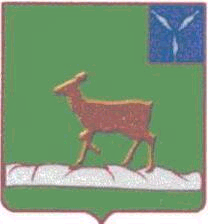 ИВАНТЕЕВСКОЕ РАЙОННОЕ СОБРАНИЕИВАНТЕЕВСКОГО МУНИЦИПАЛЬНОГО РАЙОНАСАРАТОВСКОЙ ОБЛАСТИДвадцать седьмое  заседание РЕШЕНИЕ №27 от 24 мая 2023 годас. ИвантеевкаО внесении изменений и дополненийв решение районного Собрания от 23 декабря 2022 года № 69«О бюджете Ивантеевского муниципального района на 2023 год и на плановый период 2024 и 2025 годов»На основании статьи 19 Устава Ивантеевского  муниципального района Ивантеевское  районное Собрание РЕШИЛО:  1. Внести в решение Ивантеевского районного Собрания  от 23 декабря 2022 года № 69 «О бюджете Ивантеевского муниципального района на 2023 год и на плановый период 2024 и 2025 годов» с учетом изменений от 23 января 2023 года № 1, от 3 марта 2023 года № 5, от 14 марта 2023 года № 17, от 21 апреля 2023 года № 20 следующие изменения и дополнения:  1.1. В пункте 1 в части 1: в подпункте 1 цифру «552003,8» заменить цифрой «552354,0»;в подпункте 2 цифру «561567,6» заменить цифрой «562639,9»;в подпункте 3 цифру «9563,8» заменить цифрой «10285,9»,  цифру «9,4» заменить цифрой «10,1».      1.2. Приложения 1,3,4,5,9. изложить в следующей редакции (прилагаются).2. Настоящее решение разместить на официальном сайте администрации Ивантеевского муниципального района Саратовской области в сети «Интернет» и обнародовать в районном муниципальном учреждении культуры «Ивантеевская межпоселенческая центральная библиотека» и сельских филиалах.3. Контроль за выполнением решения возложить на председателя постоянной комиссии по бюджетно-финансовой политике, экономическому развитию района Демидова А.А.4. Настоящее решение вступает в силу с момента его опубликования (обнародования).Председатель Ивантеевскогорайонного Собрания 	                                                                       А.М. НелинГлава Ивантеевского муниципального района Саратовской области                                                                            В.В. Басов                                                                                                          Приложение №1 к  решению районного Собрания от 24.05.2023 г. №27«О внесении изменений и дополненийв решение районного Собрания от 23 декабря 2022 года № 69«О бюджете Ивантеевского муниципального района на 2023 год и на плановый период 2024 и 2025 годов» Безвозмездные поступления в бюджет Ивантеевского муниципального района на 2023 год и на плановый период 2024 и 2025 годов    тыс. руб.Председатель Ивантеевскогорайонного Собрания 	                                                                       		А.М. НелинГлава Ивантеевского муниципального района Саратовской области                                                                            	В.В. Басов  Приложение № 3 к  решению районного Собрания от 24.05.2023 г. №27«О внесении изменений и дополненийв решение районного Собрания от 23 декабря 2022 года № 69«О бюджете Ивантеевского муниципального района на 2023 год и на плановый период 2024 и 2025 годов»Ведомственная структура расходов бюджета Ивантеевского муниципального района на 2023 год и на плановый период                            2024 и 2025 годовтыс. руб.Председатель Ивантеевскогорайонного Собрания 	                                                                       		 А.М. НелинГлава Ивантеевского муниципального района Саратовской области                                                                            	 В.В. Басов                                                                  Приложение № 4 к  решению районного Собрания от 24.05.2023 г. №27«О внесении изменений и дополненийв решение районного Собрания от 23 декабря 2022 года № 69«О бюджете Ивантеевского муниципального района на 2023 год и на плановый период 2024 и 2025 годов»Распределение бюджетных ассигнований бюджета Ивантеевского муниципального района на 2023 год и на плановый период 2024 и 2025 годов по разделам, подразделам, целевым статьям (муниципальным программам района и непрограммным направлениям деятельности), группам видов расходов, классификации расходов бюджета муниципального районатыс. руб.Председатель Ивантеевскогорайонного Собрания 	                                                                       		  А.М. НелинГлава Ивантеевского муниципального района Саратовской области                                                                            	  В.В. Басов  Приложение № 5 к  решению районного Собрания от 24.05.2023 г. №27«О внесении изменений и дополненийв решение районного Собрания от 23 декабря 2022 года № 69«О бюджете Ивантеевского муниципального района на 2023 год и на плановый период 2024 и 2025 годов»Распределение бюджетных ассигнований бюджета Ивантеевского муниципального района на 2023 год и на плановый период 2024 и 2025 годов по целевым статьям (муниципальным программам района и не программным направлениям деятельности), группам видов расходов классификации расходов бюджета муниципального района                                                                                                                                       тыс. руб.         Председатель Ивантеевскогорайонного Собрания 	                                                                       	А.М. НелинГлава Ивантеевского муниципального района Саратовской области                                                                                        В.В. Басов                                                                Приложение № 9 к  решению районного Собрания от 24.05.2023 г. №27«О внесении изменений и дополненийв решение районного Собрания от 23 декабря 2022 года № 69«О бюджете Ивантеевского муниципального района на 2023 год и на плановый период 2024 и 2025 годов»Источники внутреннего финансированиядефицита бюджета Ивантеевского муниципального района  на 2023 год и на плановый период 2024 и 2025 годовтыс. руб.                           Председатель Ивантеевскогорайонного Собрания 	                                                                                              А.М. НелинГлава Ивантеевского муниципального района Саратовской области                                                                                                В.В. Басов  Код бюджетной классификацииНаименование доходов2023 год2024 год2025 год2 00 00000 00 0000 000Безвозмездные поступления450424,8303638,1296421,32 02 00000 00 0000 000Безвозмездные поступления от других бюджетов бюджетной системы Российской Федерации450448,5303638,1296421,32 02 10000 00 0000 150Дотации бюджетам бюджетной системы Российской Федерации83886,023146,222193,12 02 15001 00 0000 150Дотации  на выравнивание  бюджетной обеспеченности33832,823146,222193,12 02 15001 05 0000 150Дотации бюджетам муниципальных районов на выравнивание бюджетной обеспеченности из бюджета субъекта Российской Федерации 33832,823146,222193,12 02 15002 00 0000 150Дотации  бюджетам на поддержку мер по обеспечению сбалансированности бюджетов50053,22 02 15002 05 0000 150Дотации бюджетам муниципальных районов на поддержку мер по обеспечению сбалансированности бюджетов 50053,22 02 20 000 00 0000 150Субсидии бюджетам бюджетной системы Российской Федерации (межбюджетные субсидии)96094,722254,421425,2 202 29999 05 0078 150Субсидии бюджетам муниципальных районов области  на сохранение достигнутых показателей повышения оплаты труда отдельных категорий работников бюджетной сферы24945,6 202 29999 05 0086 150Субсидии бюджетам муниципальных районов области на проведение капитального и текущего ремонтов муниципальных образовательных организаций4000,02 02 25171 05 0000 150Субсидии бюджетам муниципальныхрайонов на оснащение (обновлениематериально-технической базы)оборудованием, средствами обучения ивоспитания образовательных организаций различных типов для реализации дополнительных общеразвивающих программ, для создания информационныхсистем в образовательных организациях62,12 02 29999 05 0108 150Субсидии бюджетам муниципальных районов на обеспечение условий для функционирования центров образования естественно-научной и технологической направленностей в общеобразовательных организациях8157,48003,19157,32 02 29999 05 0111 150Субсидии бюджетам муниципальных районов на обеспечение условий для внедрения  цифровой образовательной среды в общеобразовательных организациях318,4104,4104,42 02 25213 05 0000 150Субсидии бюджетам муниципальныхрайонов на обновление материально-технической базы образовательныхорганизаций для внедрения цифровойобразовательной среды и развитияцифровых навыков обучающихся13664,52 02 25304 05 0000 150Субсидии бюджетам муниципальных районов на организацию бесплатного горячего питания обучающихся, получающих начальное общее образование в государственных и муниципальных образовательных организациях6754,66754,66669,12 02 25172 05 0000 150Субсидии бюджетам муниципальныхрайонов на оснащение (обновлениематериально-технической базы)оборудованием, средствами обучения ивоспитания общеобразовательныхорганизаций, в том числе осуществляющих образовательную деятельность по адаптированным основным общеобразовательным программам1843,52 02 29999 05 0087 150Субсидии бюджетам муниципальных районов области на обеспечение условий для создания центров образования цифрового и гуманитарного профилей5878,45494,45494,4 202 25519 05 0000 150Субсидии бюджетам муниципальных районов  на поддержку отрасли культуры105,554,42 02 25750 05 0000 150Субсидии бюджетам муниципальных районов  на реализацию мероприятий по модернизации школьных систем образования23772,22 02 29999 05 0120 150Субсидии бюджетам муниципальных районов области на обеспечение условий для реализации мероприятий по модернизации школьных систем образования5436,02 02 29999 05 0126 150Субсидии бюджетам муниципальных районов области на проведение капитальных и текущих ремонтов спортивных залов муниципальныхобразовательных организаций3000,0Субвенции бюджетам бюджетной системы Российской Федерации258828,0246810,6246876,12 02 30024 05 0001 150Субвенции бюджетам муниципальных районов области  на финансовое обеспечение образовательной деятельности муниципальных общеобразовательных  учреждений190101,8182284,4182284,42 02 30024 05 0003 150Субвенции бюджетам муниципальных районов области на осуществление органами местного самоуправления государственных полномочий по созданию и организации деятельности комиссий по делам несовершеннолетних и защите их прав394,0394,0394,02 02 30024 05 0007 150Субвенции бюджетам  муниципальных районов области на исполнение государственных  полномочий по расчету и предоставлению дотаций поселениям744,7774,3820,3202 30024 05 0008 150Субвенции бюджетам муниципальных районов области на осуществление органами местного самоуправления государственных полномочий по образованию и обеспечению деятельности административных комиссий, определению перечня должностных лиц, уполномоченных составлять протоколы об административных правонарушениях394,0394,0394,02 02 30024 05 0009 150Субвенции бюджетам муниципальных районов на осуществление органами местного самоуправления отдельных государственных полномочий по осуществлению деятельности по опеке и попечительству в отношении несовершеннолетних граждан  в части расходов на оплату труда, уплату страховых взносов по обязательному социальному страхованию в государственные внебюджетные фонды Российской Федерации,  обеспечение деятельности штатных работников394,0394,0394,02 02 30024 05 0010 150Субвенции бюджетам муниципальных районов области на осуществление органами местногосамоуправления государственных полномочий по организации предоставления гражданам субсидий на оплату жилого помещения и коммунальных услуг394,0394,0394,02 02 30024 05 0012 150Субвенции бюджетам муниципальных районов области на осуществление органами местного самоуправления государственных полномочий по организации предоставления компенсации родительской платы  за присмотр и уход за детьми в образовательных организациях, реализующих основную общеобразовательную программу дошкольного образования149,8 149,8149,82 02 30024 05 0014 150Субвенции бюджетам муниципальных районов области на компенсацию родительской платы за присмотр и уход за детьми  в образовательных организациях, реализующих основную общеобразовательную программу дошкольного образования3214,43214,43214,42 02 30024 05 0016 150Субвенции бюджетам муниципальных районов области  на осуществление органами местного самоуправления   государственных полномочий по предоставлению гражданам субсидий на оплату жилого помещения и коммунальных услуг444,3463,0482,42 02 30024 05 0027 150Субвенции бюджетам муниципальных районов области на предоставление питания отдельным категориям обучающихся в муниципальных образовательных организациях, реализующих образовательные программы начального общего, основного общего и среднего общего образования3268,33268,33268,32 02 30024 05 0028 150Субвенции бюджетам муниципальных районов области на частичное финансирование расходов на присмотр и уход за детьми дошкольного возраста в муниципальных образовательных организациях, реализующих основную общеобразовательную программу дошкольного образования856,3856,3856,32 02 30024 05 0029 150Субвенции бюджетам муниципальных районов области на осуществление органами местного самоуправления государственных полномочий по организации предоставления питания отдельным категориям обучающихся в муниципальных образовательных организациях, реализующих образовательные программы начального общего, основного общего и среднего общего образования, и частичному финансированию расходов на присмотр и уход за детьми дошкольного возраста в муниципальных образовательных организациях, реализующих основную общеобразовательную программу дошкольного образования116,6116,6116,62 02 30024 05 0037 150Субвенции бюджетам муниципальных районов области  на финансовое обеспечение образовательной деятельности муниципальных дошкольных  образовательных  организаций47404,243156,643156,62 02 30024 05 0043 150Субвенции бюджетам муниципальных районов области  на осуществление органами местного самоуправления отдельных государственных полномочий по организации проведения мероприятий при осуществлении деятельности по обращению с животными без владельцев74,974,974,92 02 30024 05 0045 150Субвенции бюджетам муниципальных районов области  на компенсацию стоимости горячего питания родителям (законным представителям) обучающихся по образовательным программам начального общего образования на дому детей-инвалидов и детей, нуждающихся в длительном лечении, которые по состоянию здоровья временно или постоянно не могут посещать образовательные организации	19,419,419,42 02 35303 05 0000 150Субвенции бюджетам муниципальных районов на ежемесячное денежное вознаграждение за классное руководство педагогическим работникам государственных и муниципальных общеобразовательных организаций10856,310856,310856,32 02 35120 05 0000150Субвенции бюджетам муниципальных районов на осуществление полномочий по составлению (изменению) списков кандидатов в присяжные заседатели федеральных судов общей юрисдикции в Российской Федерации1,00,30,4 2 02 40000 00 0000 150Иные межбюджетные трансферты11639,811426,95926,9 2 02 40014 05 0000 150Межбюджетные трансферты, передаваемые бюджетам муниципальных районов из бюджетов поселений на осуществление части полномочий по решению вопросов местного значения в соответствии с заключенными соглашениями3415,53415,53415,52 02 49999 05 0015 150Межбюджетные трансферты, передаваемые бюджетам муниципальных районов области на размещение социально значимой информации в печатных средствах массовой информации, учрежденных органами местного самоуправления и в сетевых изданиях, учрежденных данными печатными средствами массовой информации.677,0496,8496,82 02 49999 05 0020 150Межбюджетные трансферты, передаваемые бюджетам муниципальных районов области на осуществление мероприятий в области энергосбережения и повышения энергетической эффективности5500,02 02 49999 05 0067 150Межбюджетные трансферты, передаваемые бюджетам муниципальных районов области на оснащение и укрепление материально-технической базы образовательных организаций1928,62 02 49999 05 0070 150Межбюджетные трансферты, передаваемые бюджетам муниципальных районов области на проведение капитального и текущего ремонтов, техническое оснащение муниципальных учреждений культурно-досугового типа1000,02 02 45179 0 50000 150Межбюджетные трансферты, передаваемые бюджетам муниципальных районов на проведение мероприятий по обеспечению деятельности советников директора по воспитанию и взаимодействию с детскими общественными объединениями в общеобразовательных организациях2043,72014,62014,62 02 49999 05 0026 150 Межбюджетные трансферты, передаваемые бюджетам муниципальных районов области на содействие в уточнении сведений о границах населенных пунктов и территориальных зон в Едином государственном реестре недвижимости 2225,02 02 49999 05 0006 150Межбюджетные трансферты, передаваемые бюджетам муниципальных районов области за счет средств резервного фонда Правительства Саратовской области350,02 19 00000 05 0000 150Возврат остатков субсидий, субвенций и иных межбюджетных трансфертов, имеющих целевое назначение, прошлых лет из бюджетов муниципальных районов-83,72 19 60010 05 0000 150Возврат прочих остатков субсидий, субвенций и иных межбюджетных трансфертов, имеющих целевое назначение, прошлых лет из бюджетов муниципальных районов-83,72 07 00000 00 0000 150Прочие безвозмездные поступления60,02 07 05030 05 0000 150Прочие безвозмездные поступления в бюджеты муниципальных районов60,0ИтогоИтого450424,8303638,1296421,3НаименованиеКодРаз-делПод-разделЦелевая статьяВид расходов2023г2024г2025гНаименованиеКодРаз-делПод-разделЦелевая статьяВид расходов2023г2024г2025г123456789Отдел культуры и кино администрации Ивантеевского муниципального района05769 178,728 637,727 502,8Образование057073,00,00,0Профессиональная подготовка, переподготовка и повышение квалификации05707053,00,00,0Муниципальная программа «Развитие местного самоуправления Ивантеевского муниципального района»057070571 0 00 000003,00,00,0Основное мероприятие "Повышение квалификации и профессиональной переподготовки муниципальных служащих"057070571 0 03 000003,00,00,0Реализация основного мероприятия057070571 0 03 Z00003,00,00,0Закупка товаров, работ и услуг для обеспечения государственных (муниципальных) нужд057070571003Z00002003,00,00,0КУЛЬТУРА , КИНЕМАТОГРАФИЯ0570869 175,728 637,727 502,8Культура057080158 557,824 081,522 946,6Муниципальная программа «Развитие культуры  Ивантеевского муниципального района »057080182 0 00 0000058 557,824 081,522 946,6Подпрограмма «Развитие библиотечно-информационного обслуживания населения»057080182 1 00 0000015 101,74 844,44 790,0Основное мероприятие "Оказание муниципальных услуг населению библиотеками района"057080182 1 01 000005 447,24 750,04 750,0Расходы на выполнение муниципальных заданий муниципальными бюджетами и автономными учреждениями057080182 1 01 041005 447,24 750,04 750,0Предоставление субсидий бюджетным, автономным учреждениям и иным некоммерческим организациям057080182101041006005 447,24 750,04 750,0Основное мероприятие "Комплектование книжных фондов муниципальных общедоступных библиотек"057080182 1 02 00000184,594,440,0Государственная поддержка отрасли культуры (комплектование книжных фондов муниципальных общедоступных библиотек)057080182 1 02 L519154,554,40,0Предоставление субсидий бюджетным, автономным учреждениям и иным некоммерческим организациям057080182102L519160054,554,40,0Реализация основного мероприятия057080182 1 02 Z0000130,040,040,0Предоставление субсидий бюджетным, автономным учреждениям и иным некоммерческим организациям057080182102Z0000600130,040,040,0Основное мероприятие "Сохранение достигнутых показателей повышения оплаты труда отдельных категорий работников бюджетной сферы"057080182 1 05 000009 470,00,00,0Обеспечение сохранения достигнутых показателей повышения оплаты труда отдельных категорий работников бюджетной сферы057080182 1 05 725009 000,00,00,0Предоставление субсидий бюджетным, автономным учреждениям и иным некоммерческим организациям057080182105725006009 000,00,00,0Обеспечение сохранения достигнутых показателей повышения оплаты труда отдельных категорий работников бюджетной сферы
 за счет средств местного бюджета057080182 1 05 S2500470,00,00,0Предоставление субсидий бюджетным, автономным учреждениям и иным некоммерческим организациям057080182105S2500600470,00,00,0Подпрограмма« Развитие и организация культурного досуга, массового отдыха населения, народного и художественного творчества»057080182 2 00 0000043 456,119 237,118 156,6Основное мероприятие "Оказание муниципальных услуг населению культурно-досуговыми учреждениями (клубами)"057080182 2 01 0000026 683,418 337,117 256,6Расходы на выполнение муниципальных заданий муниципальными бюджетными и автономными учреждениями057080182 2 01 0410026 683,418 337,117 256,6Предоставление субсидий бюджетным, автономным учреждениям и иным некоммерческим организациям0570801822010410060026 683,418 337,117 256,6Основное мероприятие "Организация и проведение мероприятий, посвященных государственным, календарным праздникам, значимым событиям и памятным датам "057080182 2 02 00000600,0200,0200,0Реализация основного мероприятия057080182 2 02 Z0000600,0200,0200,0Предоставление субсидий бюджетным, автономным учреждениям и иным некоммерческим организациям057080182202Z0000600600,0200,0200,0Основное мероприятие "Укрепление материально-технической базы"057080182 2 03 000002 927,0700,0700,0Проведение капитального и текущего ремонтов, техническое оснащение муниципальных учреждений культурно-досугового типа057080182 2 03 740201 000,00,00,0Предоставление субсидий бюджетным, автономным учреждениям и иным некоммерческим организациям057080182203740206001 000,00,00,0Иные межбюджетные трансферты за счет средств, выделяемых из резервного фонда Правительства Саратовской, на укрепление материально-технической базы муниципальных учреждений культуры057080182 2 03 7999У80,00,00,0Предоставление субсидий бюджетным, автономным учреждениям и иным некоммерческим организациям0570801822037999У60080,00,00,0Реализация основного мероприятия057080182 2 03 Z00001 847,0700,0700,0Предоставление субсидий бюджетным, автономным учреждениям и иным некоммерческим организациям057080182203Z00006001 847,0700,0700,0Основное мероприятие "Сохранение достигнутых показателей повышения оплаты труда отдельных категорий работников бюджетной сферы"057080182 2 05 0000013 194,70,00,0Обеспечение сохранения достигнутых показателей повышения оплаты труда отдельных категорий работников бюджетной сферы057080182 2 05 7250012 893,20,00,0Предоставление субсидий бюджетным, автономным учреждениям и иным некоммерческим организациям0570801822057250060012 893,20,00,0Обеспечение сохранения достигнутых показателей повышения оплаты труда отдельных категорий работников бюджетной сферы
 за счет средств местного бюджета057080182 2 05 S2500301,50,00,0Предоставление субсидий бюджетным, автономным учреждениям и иным некоммерческим организациям057080182205S2500600301,50,00,0Реализация муниципального проекта (программы) в целях выполнения задач федерального проекта "Творческие люди"057080182 2 A2 0000051,00,00,0Государственная поддержка отрасли культуры (государственная поддержка лучших работников сельских учреждений культуры)057080182 2 A2 5519451,00,00,0Предоставление субсидий бюджетным, автономным учреждениям и иным некоммерческим организациям0570801822A25519460051,00,00,0Другие вопросы в области культуры, кинематографии057080410 617,94 556,24 556,2Выполнение функций органами местного самоуправления057080491 0 00 000001 251,7524,0524,0Обеспечение деятельности органов местного самоуправления057080491 3 00 000001 251,7524,0524,0Расходы на обеспечение функций центрального аппарата057080491 3 00 022001 251,7524,0524,0Расходы на выплаты персоналу в целях обеспечения выполнения функций государственными (муниципальными) органами, казенными учреждениями, органами управления государственными внебюджетными фондами057080491300022001001 245,5520,8520,8Закупка товаров, работ и услуг для обеспечения государственных (муниципальных) нужд057080491300022002004,02,02,0Иные бюджетные ассигнования057080491300022008002,21,21,2Обеспечение деятельности учреждений (оказание муниципальных услуг, выполнение работ)057080493 0 00 000009 366,24 032,24 032,2Расходы на обеспечение деятельности муниципальных казенных учреждений057080493 0 00 042009 366,24 032,24 032,2Расходы на выплаты персоналу в целях обеспечения выполнения функций государственными (муниципальными) органами, казенными учреждениями, органами управления государственными внебюджетными фондами057080493000042001009 114,03 906,03 906,0Закупка товаров, работ и услуг для обеспечения государственных (муниципальных) нужд05708049300004200200250,0125,0125,0Иные бюджетные ассигнования057080493000042008002,21,21,2Управление образованием  администрации Ивантеевского муниципального района074396 939,0312 151,5304 420,8Образование07407393 625,2308 917,7301 187,0Дошкольное образование074070163 048,952 330,952 321,9Муниципальная программа «Развитие образования  Ивантеевского муниципального  района»074070183 0 00 0000063 048,952 330,952 321,9Подпрограмма «Развитие  системы дошкольного образования»074070183 1 00 0000063 048,952 330,952 321,9Основное мероприятие "Оказание муниципальной услуги по реализации основных общеобразовательных программ дошкольного образования "074070183 1 01 0000061 931,652 330,952 321,9Расходы на выполнение муниципальных заданий муниципальными и автономными учреждениями074070183 1 01 0410013 959,68 318,08 309,0Предоставление субсидий бюджетным, автономным учреждениям и иным некоммерческим организациям0740701831010410060013 959,68 318,08 309,0Средства  резервного фонда администрации Ивантеевского муниципального района074070183 1 01 0880048,10,00,0Предоставление субсидий бюджетным, автономным учреждениям и иным некоммерческим организациям0740701831010880060048,10,00,0Финансовое обеспечение образовательной деятельности муниципальных дошкольных образовательных организаций074070183 1 01 7670047 404,143 156,643 156,6Предоставление субсидий бюджетным, автономным учреждениям и иным некоммерческим организациям0740701831017670060047 404,143 156,643 156,6Частичное финансирование расходов на присмотр и уход за детьми дошкольного возраста в муниципальных образовательных организациях, реализующих основную общеобразовательную программу дошкольного образования074070183 1 01 76900519,8856,3856,3Предоставление субсидий бюджетным, автономным учреждениям и иным некоммерческим организациям07407018310176900600519,8856,3856,3Основное мероприятие "Укрепление материально-технической базы" 074070183 1 02 00000320,40,00,0Оснащение и укрепление материально-технической базы образовательных организаций074070183 1 02 79Г40320,40,00,0Предоставление субсидий бюджетным, автономным учреждениям и иным некоммерческим организациям07407018310279Г40600320,40,00,0Основное мероприятие "Обеспечение условий безопасности объектов образовательных учреждений074070183 1 04 00000796,90,00,0Реализация основного мероприятия074070183 1 04 Z0000796,90,00,0Предоставление субсидий бюджетным, автономным учреждениям и иным некоммерческим организациям074070183104Z0000600796,90,00,0Общее образование0740702300 694,9238 272,8230 551,1Муниципальная программа «Развитие образования  Ивантеевского муниципального  района»074070283 0 00 00000300 694,9238 272,8230 551,1Подпрограмма "Развитие системы общего образования"074070283 2 00 00000300 694,9238 272,8230 551,1Основное мероприятие "Оказание муниципальной услуги по реализации основных общеобразовательных программ начального общего, основного общего, среднего общего образования "074070283 2 01 00000213 599,5195 948,2194 501,3Расходы на выполнение муниципальных заданий муниципальными бюджетными и автономными учреждениями 074070283 2 01 0410023 161,113 663,812 216,9Предоставление субсидий бюджетным, автономным учреждениям и иным некоммерческим организациям0740702832010410060023 161,113 663,812 216,9Частичное финансирование расходов на присмотр и уход за детьми дошкольного возраста в муниципальных образовательных организациях, реализующих основную общеобразовательную программу дошкольного образования074070283 2 01 76900336,60,00,0Предоставление субсидий бюджетным, автономным учреждениям и иным некоммерческим организациям07407028320176900600336,60,00,0Финансовое обеспечение образовательной деятельности муниципальных общеобразовательных учреждений074070283 2 01 77000190 101,8182 284,4182 284,4Предоставление субсидий бюджетным, автономным учреждениям и иным некоммерческим организациям07407028320177000600190 101,8182 284,4182 284,4Основное мероприятие "Укрепление и развитие материально-технической базы"074070283 2 02 000008 514,70,00,0Проведение капитального и текущего ремонта муниципальных образовательных организаций074070283 2 02 72Г004 000,00,00,0Закупка товаров, работ и услуг для обеспечения государственных (муниципальных) нужд07407028320272Г002004 000,00,00,0Проведение капитальных и текущих ремонтов спортивных залов муниципальных образовательных организаций074070283 2 02 72Г053 000,00,00,0Закупка товаров, работ и услуг для обеспечения государственных (муниципальных) нужд07407028320272Г052003 000,00,00,0Иные межбюджетные трансферты за счет средств, выделяемых из резервного фонда Правительства Саратовской области, на укрепление материально-технической базы муниципальных образовательных организаций074070283 2 02 79994120,00,00,0Предоставление субсидий бюджетным, автономным учреждениям и иным некоммерческим организациям07407028320279994600120,00,00,0Оснащение и укрепление материально-технической базы образовательных организаций074070283 2 02 79Г401 078,20,00,0Предоставление субсидий бюджетным, автономным учреждениям и иным некоммерческим организациям07407028320279Г406001 078,20,00,0Проведение капитального и текущего ремонта муниципальных образовательных организаций за счет средств местного бюджета074070283 2 02 S2Г00123,70,00,0Закупка товаров, работ и услуг для обеспечения государственных (муниципальных) нужд074070283202S2Г00200123,70,00,0Проведение капитальных и текущих ремонтов спортивных залов муниципальных образовательных организаций за счет средств местного бюджета074070283 2 02 S2Г0592,80,00,0Закупка товаров, работ и услуг для обеспечения государственных (муниципальных) нужд074070283202S2Г0520092,80,00,0Реализация основного мероприятия074070283 2 02 Z0000100,00,00,0Предоставление субсидий бюджетным, автономным учреждениям и иным некоммерческим организациям074070283202Z0000600100,00,00,0Основное мероприятие "Обеспечение условий безопасности объектов образовательных учреждений"074070283 2 05 00000431,2500,0500,0Реализация основного мероприятия074070283 2 05 Z0000431,2500,0500,0Предоставление субсидий бюджетным, автономным учреждениям и иным некоммерческим организациям074070283205Z0000600431,2500,0500,0Основное мероприятие  "Мероприятия, направленные на энергосбережение и повышение энергетической эффективности использования энергетических ресурсов"074070283 2 06 000000,05 500,00,0Осуществление мероприятий в области энергосбережения и повышения энергетической эффективности074070283 2 06 79Б000,05 500,00,0Предоставление субсидий бюджетным, автономным учреждениям и иным некоммерческим организациям07407028320679Б006000,05 500,00,0Основное мероприятие ""Развитие кадрового потенциала системы общего образования"074070283 2 08 0000010 856,310 856,310 856,3Ежемесячное денежное вознаграждение за классное руководство педагогическим работникам государственных и муниципальных общеобразовательных организаций074070283 2 08 R303010 856,310 856,310 856,3Предоставление субсидий бюджетным, автономным учреждениям и иным некоммерческим организациям074070283208R303060010 856,310 856,310 856,3Основное мероприятие "Организация предоставления питания отдельным категориям обучающихся в муниципальных образовательных организациях, реализующих образовательные программы начального общего, основного общего и среднего общего образования»074070283 2 09 0000010 066,310 022,99 937,4Средства резервного фонда администрации Ивантеевского муниципального района074070283 2 09 0880043,40,00,0Предоставление субсидий бюджетным, автономным учреждениям и иным некоммерческим организациям0740702832090880060043,40,00,0Предоставление питания отдельным категориям обучающихся в муниципальных образовательных организациях, реализующих образовательные программы начального общего, основного общего и среднего общего образования074070283 2 09 772003 268,33 268,33 268,3Предоставление субсидий бюджетным, автономным учреждениям и иным некоммерческим организациям074070283209772006003 268,33 268,33 268,3Организация бесплатного горячего питания обучающихся, получающих начальное общее образование в муниципальных общеобразовательных организациях074070283 2 09 L30406 754,66 754,66 669,1Предоставление субсидий бюджетным, автономным учреждениям и иным некоммерческим организациям074070283209L30406006 754,66 754,66 669,1Основное мероприятие "Строительство, реконструкция и модернизация существующей инфраструктуры общего образования"074070283 2 11 0000029 208,20,00,0Реализация мероприятий по модернизации школьных систем образования074070283 2 11 L750023 772,20,00,0Закупка товаров, работ и услуг для обеспечения государственных (муниципальных) нужд074070283211L750020023 772,20,00,0Обеспечение условий для реализации мероприятий по модернизации школьных систем образования074070283 2 11 W75005 436,00,00,0Закупка товаров, работ и услуг для обеспечения государственных (муниципальных) нужд074070283211W75002005 436,00,00,0Реализация муниципального проекта (программы) в целях выполнения задач федерального проекта "Современная школа"074070283 2 E1 0000014 035,815 341,014 651,7Оснащение (обновление материально-технической базы) оборудованием, средствами обучения и воспитания общеобразовательных 
организаций, в том числе осуществляющих образовательную деятельность по адаптированным основным общеобразовательным программам074070283 2 E1 517200,01 843,50,0Закупка товаров, работ и услуг для обеспечения государственных (муниципальных) нужд0740702832E1517202000,01 843,50,0Обеспечение условий для создания центров образования цифрового и гуманитарного профилей (в рамках достижения соответствующих результатов федерального проекта) (за исключением расходов на оплату труда с начислениями)074070283 2 E1 U1131840,0840,0840,0Предоставление субсидий бюджетным, автономным учреждениям и иным некоммерческим организациям0740702832E1U1131600840,0840,0840,0Обеспечение условий для создания центров образования цифрового и гуманитарного профилей (в рамках достижения соответствующих результатов федерального проекта) (в части расходов на оплату труда с начислениями)074070283 2 E1 U11375 038,44 654,44 654,4Предоставление субсидий бюджетным, автономным учреждениям и иным некоммерческим организациям0740702832E1U11376005 038,44 654,44 654,4Обеспечение условий для функционирования центров образования естественно-научной и технологической направленностей в общеобразовательных организациях ( в рамках достижения соответствующих результатов федерального проекта) (за исключением расходов на оплату труда с начислениями)074070283 2 E1 U12911 120,01 280,01 400,0Предоставление субсидий бюджетным, автономным учреждениям и иным некоммерческим организациям0740702832E1U12916001 120,01 280,01 400,0Обеспечение условий для функционирования центров образования естественно-научной и технологической направленностей в общеобразовательных организациях ( в рамках достижения соответствующих результатов федерального проекта) (в части расходов на оплату труда с начислениями)074070283 2 E1 U12977 037,46 723,17 757,3Предоставление субсидий бюджетным, автономным учреждениям и иным некоммерческим организациям0740702832E1U12976007 037,46 723,17 757,3Реализация муниципального проекта (программы) в целях выполнения задач федерального проекта "Цифровая образовательная среда"074070283 2 E4 0000013 982,9104,4104,4Обновление материально-технической базы образовательных организаций для внедрения цифровой образовательной среды и развития цифровых навыков обучающихся074070283 2 E4 5213013 664,50,00,0Закупка товаров, работ и услуг для обеспечения государственных (муниципальных) нужд0740702832E45213020013 664,50,00,0Обеспечение условий для внедрения цифровой образовательной среды в общеобразовательных организациях ( в рамках достижений соответствующих результатов федеральных проектов)074070283 2 E4 U1330318,4104,4104,4Предоставление субсидий бюджетным, автономным учреждениям и иным некоммерческим организациям0740702832E4U1330600318,4104,4104,4Дополнительное образование детей074070314 503,76 232,06 232,0Муниципальная программа «Развитие образования  Ивантеевского муниципального  района»074070383 0 00 0000014 503,76 232,06 232,0Подпрограмма "Развитие системы общего образования"074070383 2 00 0000062,10,00,0Реализация муниципального проекта (программы) в целях выполнения задач федерального проекта "Успех каждого  ребенка"074070383 2 E2 0000062,10,00,0Оснащение (обновление материально-технической базы)оборудованием, средствами обучения и воспитания образовательных организаций 
различных типов для реализации дополнительных общеразвивающих программ, для создания информационных систем в образовательных организациях074070383 2 E2 5171062,10,00,0Закупка товаров, работ и услуг для обеспечения государственных (муниципальных) нужд0740703832E25171020062,10,00,0Подпрограмма «Развитие системы дополнительного образования»074070383 3 00 0000014 441,66 232,06 232,0Основное мероприятие "Оказание муниципальной услуги по реализации дополнительных общеразвивающих программ"074070383 3 01 000009 999,26 232,06 232,0Расходы на выполнение муниципальных заданий муниципальными бюджетными и автономными учреждениями074070383 3 01 041009 999,26 232,06 232,0Предоставление субсидий бюджетным, автономным учреждениям и иным некоммерческим организациям074070383301041006009 999,26 232,06 232,0Основное мероприятие "Сохранение достигнутых показателей повышения оплаты труда отдельных категорий работников бюджетной сферы"074070383 3 02 000003 052,40,00,0Обеспечение сохранения достигнутых показателей повышения оплаты труда отдельных категорий работников бюджетной сферы074070383 3 02 725003 052,40,00,0Предоставление субсидий бюджетным, автономным учреждениям и иным некоммерческим организациям074070383302725006003 052,40,00,0Основное мероприятие "Укрепление и развитие материально-технической базы"074070383 3 04 00000930,00,00,0Иные межбюджетные трансферты за счет средств, выделяемых из резервного фонда Правительства Саратовской области, на укрепление материально-технической базы муниципальных образовательных организаций074070383 3 04 7999450,00,00,0Предоставление субсидий бюджетным, автономным учреждениям и иным некоммерческим организациям0740703833047999460050,00,00,0Оснащение и укрепление материально-технической базы образовательных организаций074070383 3 04 79Г40530,00,00,0Предоставление субсидий бюджетным, автономным учреждениям и иным некоммерческим организациям07407038330479Г40600530,00,00,0Реализация основного мероприятия074070383 3 04 Z0000350,00,00,0Предоставление субсидий бюджетным, автономным учреждениям и иным некоммерческим организациям074070383304Z0000600350,00,00,0Основное мероприятие "Обеспечение персонифицированного финансирования дополнительного образования детей"074070383 3 07 00000460,00,00,0Реализация основного мероприятия074070383 3 07 Z0000460,00,00,0Предоставление субсидий бюджетным, автономным учреждениям и иным некоммерческим организациям074070383307Z0000600460,00,00,0Другие вопросы в области образования074070915 377,712 082,012 082,0Муниципальная программа «Развитие образования  Ивантеевского муниципального  района»074070983 0 00 000002 853,72 014,62 014,6Подпрограмма "Организация отдыха, оздоровления, занятости детей и подростков " 074070983 5 00 00000810,00,00,0Основное мероприятие "Организация лагерей с дневным пребыванием при образовательных учреждениях "074070983 5 01 00000810,00,00,0Реализация основного мероприятия074070983 5 01 Z0000810,00,00,0Предоставление субсидий бюджетным, автономным учреждениям и иным некоммерческим организациям074070983501Z0000600810,00,00,0Подпрограмма "Патриотическое воспитание детей"074070983 6 00 000002 043,72 014,62 014,6Реализация муниципального проекта (программы) в целях выполнения задач федерального проекта "Патриотическое воспитание граждан"074070983 6 EВ 000002 043,72 014,62 014,6Проведение мероприятий по обеспечению деятельности советников директора по воспитанию и взаимодействию с детскими общественными объединениями в общеобразовательных организациях074070983 6 EВ 517902 043,72 014,62 014,6Предоставление субсидий бюджетным, автономным учреждениям и иным некоммерческим организациям0740709836EВ517906002 043,72 014,62 014,6Осуществление переданных полномочий Российской Федерации, субъекта Российской Федерации и муниципальных образований074070990 0 00 00000266,4266,4266,4Осуществление переданных полномочий субъекта Российской Федерации за счет субвенций из областного бюджета в части обеспечения деятельности муниципальных учреждений и проведения мероприятий074070990 3 00 00000266,4266,4266,4Осуществление органами местного самоуправления государственных полномочий по организации предоставления питания отдельным категориям обучающихся в муниципальных образовательных организациях, реализующих образовательные программы начального общего, основного общего и среднего общего образования, и частичному финансированию расходов на присмотр и уход за детьми дошкольного возраста в муниципальных образовательных организациях, реализующих основную общеобразовательную программу дошкольного образования074070990 3 00 77300116,6116,6116,6Расходы на выплаты персоналу в целях обеспечения выполнения функций государственными (муниципальными) органами, казенными учреждениями, органами управления государственными внебюджетными фондами07407099030077300100106,4106,4106,4Закупка товаров, работ и услуг для обеспечения государственных (муниципальных) нужд0740709903007730020010,210,210,2Осуществление органами местного самоуправления государственных полномочий по организации предоставления компенсации родительской платы за присмотр и уход за детьми в образовательных организациях, реализующих основную общеобразовательную программу дошкольного образования074070990 3 00 77800149,8149,8149,8Расходы на выплаты персоналу в целях обеспечения выполнения функций государственными (муниципальными) органами, казенными учреждениями, органами управления государственными внебюджетными фондами0740709903007780010096,596,596,5Закупка товаров, работ и услуг для обеспечения государственных (муниципальных) нужд0740709903007780020053,353,353,3Выполнение функций органами местного самоуправления074070991 0 00 000001 478,21 300,01 300,0Обеспечение деятельности органов местного самоуправления074070991 3 00 000001 478,21 300,01 300,0Расходы на обеспечение функций центрального аппарата074070991 3 00 022001 478,21 300,01 300,0Расходы на выплаты персоналу в целях обеспечения выполнения функций государственными (муниципальными) органами, казенными учреждениями, органами управления государственными внебюджетными фондами074070991300022001001 478,21 300,01 300,0Обеспечение деятельности учреждений (оказание муниципальных услуг, выполнение работ)074070993 0 00 0000010 779,48 501,08 501,0Расходы на обеспечение деятельности муниципальных казенных учреждений074070993 0 00 0420010 779,48 501,08 501,0Расходы на выплаты персоналу в целях обеспечения выполнения функций государственными (муниципальными) органами, казенными учреждениями, органами управления государственными внебюджетными фондами0740709930000420010010 051,48 000,08 000,0Закупка товаров, работ и услуг для обеспечения государственных (муниципальных) нужд07407099300004200200727,0500,0500,0Иные бюджетные ассигнования074070993000042008001,01,01,0Социальная политика074103 313,83 233,83 233,8Охрана семьи и детства07410043 313,83 233,83 233,8Муниципальная программа «Развитие образования  Ивантеевского муниципального  района»074100483 0 00 0000099,419,419,4Подпрограмма "Развитие системы общего образования"074100483 2 00 0000099,419,419,4Основное мероприятие "Организация предоставления питания отдельным категориям обучающихся в муниципальных образовательных организациях, реализующих образовательные программы начального общего, основного общего и среднего общего образования»074100483 2 09 0000099,419,419,4Компенсация стоимости горячего питания родителям (законным представителям) обучающихся по образовательным программам начального общего образования на дому детей-инвалидов и детей, нуждающихся в длительном лечении, которые по состоянию здоровья временно или постоянно не могут посещать образовательные организации074100483 2 09 7716019,419,419,4Социальное обеспечение и иные выплаты населению0741004832097716030019,419,419,4Компенсация бесплатного двухразового питания обучающихся с ограниченными возможностями здоровья, осваивающих программы начального общего, основного общего и среднего общего образования на дому за счет средств местного бюджета074100483 2 09 Z000680,00,00,0Социальное обеспечение и иные выплаты населению074100483209Z000630080,00,00,0Осуществление переданных полномочий Российской Федерации, субъекта Российской Федерации и муниципальных образований074100490 0 00 000003 214,43 214,43 214,4Осуществление переданных полномочий субъекта Российской Федерации за счет субвенций из областного бюджета в части обеспечения деятельности муниципальных учреждений и проведения мероприятий074100490 3 00 000003 214,43 214,43 214,4Компенсация родительской платы за присмотр и уход за детьми в образовательных организациях, реализующих основную общеобразовательную программу дошкольного образования074100490 3 00 779003 214,43 214,43 214,4Социальное обеспечение и иные выплаты населению074100490300779003003 214,43 214,43 214,4Администрация Ивантеевского муниципального района Саратовской области30081 377,558 498,458 246,0Общегосударственные вопросы3000137 895,323 718,822 959,5Функционирование высшего должностного лица субъекта Российской Федерации и муниципального образования30001022 546,31 306,51 258,1Выполнение функций органами местного самоуправления300010291 0 00 000002 546,31 306,51 258,1Обеспечение деятельности органов местного самоуправления300010291 3 00 000002 546,31 306,51 258,1Расходы на обеспечение деятельности главы муниципального района (образования)300010291 3 00 023002 546,31 306,51 258,1Расходы на выплаты персоналу в целях обеспечения выполнения функций государственными (муниципальными) органами, казенными учреждениями, органами управления государственными внебюджетными фондами300010291300023001002 546,31 306,51 258,1Функционирование Правительства Российской Федерации, высших исполнительных органов государственной власти субъектов Российской Федерации, местных администраций300010418 298,712 092,311 690,9Осуществление переданных полномочий Российской Федерации, субъекта Российской Федерации и муниципальных образований300010490 0 00 000002 824,32 233,12 208,8Осуществление переданных полномочий субъекта Российской Федерации за счет субвенций из областного бюджета в части обеспечения органов местного самоуправления района300010490 2 00 000001 576,01 576,01 576,0Осуществление органами местного самоуправления государственных полномочий по образованию и обеспечению деятельности административных комиссий, определению перечня должностных лиц, уполномоченных составлять протоколы об административных правонарушениях300010490 2 00 76500394,0394,0394,0Расходы на выплаты персоналу в целях обеспечения выполнения функций государственными (муниципальными) органами, казенными учреждениями, органами управления государственными внебюджетными фондами30001049020076500100360,0360,0360,0Закупка товаров, работ и услуг для обеспечения государственных (муниципальных) нужд3000104902007650020034,034,034,0Осуществление органами местного самоуправления государственных полномочий по созданию и организации деятельности комиссий по делам несовершеннолетних и защите их прав300010490 2 00 76600394,0394,0394,0Расходы на выплаты персоналу в целях обеспечения выполнения функций государственными (муниципальными) органами, казенными учреждениями, органами управления государственными внебюджетными фондами30001049020076600100360,0360,0360,0Закупка товаров, работ и услуг для обеспечения государственных (муниципальных) нужд3000104902007660020034,034,034,0Осуществление органами местного самоуправления отдельных государственных полномочий по осуществлению деятельности по опеке и попечительству в отношении несовершеннолетних граждан в части расходов на оплату труда, уплату страховых взносов по обязательному социальному страхованию в государственные внебюджетные фонды Российской Федерации, обеспечение деятельности штатных работников300010490 2 00 77120394,0394,0394,0Расходы на выплаты персоналу в целях обеспечения выполнения функций государственными (муниципальными) органами, казенными учреждениями, органами управления государственными внебюджетными фондами30001049020077120100360,0360,0360,0Закупка товаров, работ и услуг для обеспечения государственных (муниципальных) нужд3000104902007712020034,034,034,0Осуществление органами местного самоуправления государственных полномочий по организации представления гражданам субсидий на оплату жилого помещения и коммунальных услуг300010490 2 00 77Б00394,0394,0394,0Расходы на выплаты персоналу в целях обеспечения выполнения функций государственными (муниципальными) органами, казенными учреждениями, органами управления государственными внебюджетными фондами30001049020077Б00100360,0360,0360,0Закупка товаров, работ и услуг для обеспечения государственных (муниципальных) нужд30001049020077Б0020034,034,034,0Осуществление администрацией муниципального района переданных полномочий от упраздненной администрации поселения, являющегося административным центром300010490 5 00 000001 248,3657,1632,8Осуществление администрацией Ивантеевского муниципального района переданных полномочий от упраздненной администрацией  Ивантеевского муниципального образования, являющегося административным центром300010490 5 00 024001 248,3657,1632,8Расходы на выплаты персоналу в целях обеспечения выполнения функций государственными (муниципальными) органами, казенными учреждениями, органами управления государственными внебюджетными фондами300010490500024001001 248,3657,1632,8Выполнение функций органами местного самоуправления300010491 0 00 0000015 474,49 859,29 482,1Обеспечение деятельности органов местного самоуправления300010491 3 00 0000015 474,49 859,29 482,1Расходы на обеспечение функций центрального аппарата300010491 3 00 0220015 454,49 846,39 469,7Расходы на выплаты персоналу в целях обеспечения выполнения функций государственными (муниципальными) органами, казенными учреждениями, органами управления государственными внебюджетными фондами3000104913000220010014 194,79 012,68 679,2Закупка товаров, работ и услуг для обеспечения государственных (муниципальных) нужд300010491300022002001 234,7817,6775,0Иные бюджетные ассигнования3000104913000220080025,016,115,5Уплата земельного налога, налога на имущество и транспортного налога органами муниципальной власти300010491 3 00 0610020,012,912,4Иные бюджетные ассигнования3000104913000610080020,012,912,4Судебная система30001051,00,30,4Осуществление переданных полномочий Российской Федерации, субъекта Российской Федерации и муниципальных образований300010590 0 00 000001,00,30,4Осуществление переданных полномочий Российской Федерации за счет субвенций из федерального бюджета300010590 1 00 000001,00,30,4Осуществление полномочий по составлению (изменению) списков кандидатов в присяжные заседатели федеральных судов общей юрисдикции в Российской Федерации300010590 1 00 512001,00,30,4Закупка товаров, работ и услуг для обеспечения государственных (муниципальных) нужд300010590100512002001,00,30,4Резервные фонды3000111474,2193,8186,6Расходы по исполнению отдельных обязательств300011199 0 00 00000474,2193,8186,6Средства резервных фондов300011199 4 00 00000474,2193,8186,6Средства резервного фонда администрации Ивантеевского муниципального района300011199 4 00 08800474,2193,8186,6Иные бюджетные ассигнования30001119940008800800474,2193,8186,6Другие общегосударственные вопросы300011316 575,110 125,99 823,5Муниципальная программа «Развитие местного самоуправления Ивантеевского муниципального района»300011371 0 00 00000431,4217,5209,5Основное мероприятие "Оказание государственной поддержки Ассоциации «Совет муниципальных образований Саратовской области""300011371 0 01 0000074,445,043,4Реализация основного мероприятия300011371 0 01 Z000074,445,043,4Иные бюджетные ассигнования300011371001Z000080074,445,043,4Основное мероприятие "Приобретение специализированного программного обеспечения для органов местного самоуправления"300011371 0 04 0000072,046,544,8Реализация основного мероприятия300011371 0 04 Z000072,046,544,8Закупка товаров, работ и услуг для обеспечения государственных (муниципальных) нужд300011371004Z000020072,046,544,8Основное мероприятие "Разработка и изготовление печатной  и сувенирной продукции, кубков, медалей, официальной символики муниципального района, изготовление и печать фотографий"300011371 0 06 0000040,012,912,4Реализация основного мероприятия300011371 0 06 Z000040,012,912,4Закупка товаров, работ и услуг для обеспечения государственных (муниципальных) нужд300011371006Z000020040,012,912,4Основное мероприятие "Изготовление и установка баннеров"300011371 0 07 0000045,016,215,6Реализация основного мероприятия300011371 0 07 Z000045,016,215,6Закупка товаров, работ и услуг для обеспечения государственных (муниципальных) нужд300011371007Z000020045,016,215,6Основное мероприятие "Организация и проведение мероприятий, посвященных значимым событиям, памятным датам жителей, внесших значимый вклад в развитие и процветание района проживающих или проживавших в Ивантеевском районе"300011371 0 09 00000200,096,993,3Реализация основного мероприятия300011371 0 09 Z0000200,096,993,3Закупка товаров, работ и услуг для обеспечения государственных (муниципальных) нужд300011371009Z0000200200,096,993,3Муниципальная программа « Противодействие экстремизму и профилактика терроризма на территории Ивантеевского муниципального района "300011373 0 00 00000234,052,951,0Основное мероприятие «Проведение информационно-пропагандистских мероприятий в сфере профилактики терроризма»300011373 0 01 00000234,052,951,0Реализация основного мероприятия300011373 0 01 Z0000234,052,951,0Закупка товаров, работ и услуг для обеспечения государственных (муниципальных) нужд300011373001Z0000200234,052,951,0Осуществление переданных полномочий Российской Федерации, субъекта Российской Федерации и муниципальных образований300011390 0 00 000002 115,52 115,52 115,5Осуществление переданных полномочий поселений органами местного самоуправления300011390 4 00 000002 115,52 115,52 115,5Осуществление муниципальных полномочий на финансовое обеспечение расходов по составлению проекта бюджета поселения,  исполнению бюджета поселения, осуществлению внутреннего контроля за его исполнением, составлении отчета об исполнении бюджета поселения300011390 4 00 660402 115,52 115,52 115,5Расходы на выплаты персоналу в целях обеспечения выполнения функций государственными (муниципальными) органами, казенными учреждениями, органами управления государственными внебюджетными фондами300011390400660401001 859,01 859,01 859,0Закупка товаров, работ и услуг для обеспечения государственных (муниципальных) нужд30001139040066040200256,5256,5256,5Обеспечение деятельности учреждений (оказание муниципальных услуг, выполнение работ)300011393 0 00 0000013 195,17 643,17 354,2Расходы на обеспечение деятельности муниципальных казенных учреждений300011393 0 00 0420013 135,17 605,17 324,2Расходы на выплаты персоналу в целях обеспечения выполнения функций государственными (муниципальными) органами, казенными учреждениями, органами управления государственными внебюджетными фондами300011393000042001009 158,85 943,25 752,0Закупка товаров, работ и услуг для обеспечения государственных (муниципальных) нужд300011393000042002003 974,31 659,91 571,2Иные бюджетные ассигнования300011393000042008002,02,01,0Уплата земельного налога, налога на имущество и транспортного налога муниципальными казенными учреждениями300011393 0 00 0620060,038,030,0Иные бюджетные ассигнования3000113930000620080060,038,030,0Мероприятия в сфере приватизации и продажи муниципального имущества300011394 0 00 00000360,096,993,3Оценка недвижимости, признание прав и регулирование отношений по муниципальной собственности300011394 0 00 06600360,096,993,3Закупка товаров, работ и услуг для обеспечения государственных (муниципальных) нужд30001139400006600200360,096,993,3Реализация государственных функций, связанных с общегосударственным управлением300011397 0 00 0000092,00,00,0Выполнение других обязательств государства300011397 0 01 0000092,00,00,0Средства резервного фонда администрации Ивантеевского муниципального района300011397 0 01 0880092,00,00,0Закупка товаров, работ и услуг для обеспечения государственных (муниципальных) нужд3000113970010880020092,00,00,0Расходы по исполнению отдельных обязательств300011399 0 00 00000147,10,00,0Исполнение судебных решений, не связанных с погашением кредиторской задолженности300011399 2 00 000007,00,00,0Оплата судебных издержек300011399 2 00 942007,00,00,0Иные бюджетные ассигнования300011399200942008007,00,00,0Внепрограммные мероприятия300011399 3 00 00000140,10,00,0Мероприятия по обеспечению экологической безопасности300011399 3 02 00000140,10,00,0Ликвидация мест несанкционированного размещения отходов300011399 3 02 08500140,10,00,0Закупка товаров, работ и услуг для обеспечения государственных (муниципальных) нужд30001139930208500200140,10,00,0Национальная оборона3000217,30,00,0Мобилизационная и вневойсковая подготовка300020317,30,00,0Расходы по исполнению отдельных обязательств300020399 0 00 0000017,30,00,0Внепрограммные мероприятия300020399 3 00 0000017,30,00,0Мероприятия, связанные с частичной мобилизацией300020399 3 01 0000017,30,00,0Средства резервного фонда администрации Ивантеевского муниципального района300020399 3 01 0880017,30,00,0Закупка товаров, работ и услуг для обеспечения государственных (муниципальных) нужд3000203993010880020017,30,00,0Национальная безопасность и правоохранительная деятельность30003189,02,01,9Защита населения и территории от чрезвычайных ситуаций природного и техногенного характера, пожарная безопасность3000310189,02,01,9Расходы по исполнению отдельных обязательств300031099 0 00 00000189,02,01,9Внепрограммные мероприятия300031099 3 00 00000189,02,01,9Предупреждение и ликвидация последствий чрезвычайных ситуаций и стихийных бедствий природного и техногенного характера300031099 3 00 081004,02,01,9Закупка товаров, работ и услуг для обеспечения государственных (муниципальных) нужд300031099300081002004,02,01,9Средства резервного фонда администрации Ивантеевского муниципального района300031099 3 00 08800185,00,00,0Закупка товаров, работ и услуг для обеспечения государственных (муниципальных) нужд30003109930008800200185,00,00,0Национальная экономика3000431 497,027 703,228 419,7Сельское хозяйство и рыболовство300040574,974,974,9Осуществление переданных полномочий Российской Федерации, субъекта Российской Федерации и муниципальных образований300040590 0 00 0000074,974,974,9Осуществление переданных полномочий субъекта Российской Федерации за счет субвенций из областного бюджета в части обеспечения деятельности муниципальных учреждений и проведения мероприятий300040590 3 00 0000074,974,974,9Осуществление органами местного самоуправления отдельных государственных полномочий по организации проведения мероприятий при осуществлении деятельности по обращению с животными без владельцев300040590 3 00 7713074,974,974,9Закупка товаров, работ и услуг для обеспечения государственных (муниципальных) нужд3000405903007713020074,974,974,9Дорожное хозяйство(дорожные фонды)300040926 507,127 402,228 127,1Муниципальная программа «Комплексное развитие систем транспортной инфраструктуры  на территории Ивантеевского муниципального района Саратовской области »300040976 0 00 0000026 507,127 402,228 127,1Подпрограмма «Модернизация и развитие автомобильных дорог общего пользования муниципального  значения Ивантеевского района Саратовской области»300040976 1 00 0000026 457,127 352,228 077,1Основное мероприятие "Капитальный ремонт, ремонт и содержание автомобильных дорог общего пользования местного значения  Ивантеевского муниципального района"300040976 1 01 0000024 800,026 539,928 077,1Обеспечение капитального ремонта, ремонта и содержания автомобильных дорог общего пользования местного значения муниципального района за счет средств муниципального дорожного фонда300040976 1 01 Ф000024 800,026 539,928 077,1Закупка товаров, работ и услуг для обеспечения государственных (муниципальных) нужд300040976101Ф000020024 800,026 539,928 077,1Основное мероприятие" Приобретение дорожно-эксплуатационной  техники, необходимой для выполнения комплекса работ по поддержанию надлежащего технического состояния автомобильных дорог общего пользования местного значения"300040976 1 02 000001 657,1812,30,0Приобретение дорожно-эксплуатационной  техники, необходимой для выполнения комплекса работ по поддержанию надлежащего технического состояния автомобильных дорог общего пользования местного значения за счет средств муниципального дорожного фонда300040976 1 02 Ф10001 657,1812,30,0Закупка товаров, работ и услуг для обеспечения государственных (муниципальных) нужд300040976102Ф10002001 657,1812,30,0Подпрограмма «Повышение безопасности дорожного движения в Ивантеевском муниципальном районе Саратовской области»300040976 2 00 0000050,050,050,0Основное мероприятие "Обустройство автомобильных дорог местного значения в целях повышения безопасности дорожного движения за счет средств муниципального дорожного фонда"300040976 2 01 0000050,050,050,0Обеспечение  капитального ремонта,  ремонта и содержания автомобильных дорог общего пользования местного значения муниципального района за счет средств муниципального дорожного фонда300040976 2 01 Ф000050,050,050,0Закупка товаров, работ и услуг для обеспечения государственных (муниципальных) нужд300040976201Ф000020050,050,050,0Другие вопросы в области национальной экономики30004124 915,0226,1217,7Муниципальная программа "Комплексное развитие социальной инфраструктуры Ивантеевского муниципального района  "300041278 0 00 000004 665,0129,2124,4Подпрограмма "Градостроительное планирование территории Ивантеевского муниципального района"300041278 1 00 000004 665,0129,2124,4Основное мероприятие "Разработка документов территориального планирования и градостроительного зонирования, документации по планировке территории, местных нормативов градостроительного проектирования"300041278 1 01 00000700,0129,2124,4 Уточнение сведений о границах населенных пунктов и территориальных зон в Едином государственном реестре недвижимости300041278 1 01 78800242,50,00,0Закупка товаров, работ и услуг для обеспечения государственных (муниципальных) нужд30004127810178800200242,50,00,0Реализация основного мероприятия300041278 1 01 Z0000457,5129,2124,4Закупка товаров, работ и услуг для обеспечения государственных (муниципальных) нужд300041278101Z0000200457,5129,2124,4Основное мероприятие "Предоставление межбюджетных трансфертов из бюджета муниципального района бюджетам муниципальных образований на осуществление полномочий по правилам землепользования и застройки "300041278 1 02 000003 965,00,00,0Уточнение сведений о границах населенных пунктов и территориальных зон в Едином государственном реестре недвижимости за счет средств местного бюджета300041278 1 02 660501 982,50,00,0Межбюджетные трансферты300041278102660505001 982,50,00,0Уточнение сведений о границах населенных пунктов и территориальных зон в Едином государственном реестре недвижимости300041278 1 02 788001 982,50,00,0Межбюджетные трансферты300041278102788005001 982,50,00,0Мероприятия в сфере приватизации и продажи муниципального имущества300041294 0 00 00000250,096,993,3Мероприятия по землеустройству и землепользованию300041294 0 00 06700250,096,993,3Закупка товаров, работ и услуг для обеспечения государственных (муниципальных) нужд30004129400006700200250,096,993,3Жилищно-коммунальное хозяйство30005479,3314,0302,4Жилищное хозяйство300050136,023,322,5Мероприятия в области жилищно-коммунального хозяйства300050189 0 00 0000036,023,322,5Мероприятия в области жилищного хозяйства300050189 1 00 0000036,023,322,5Ежемесячные взносы на капитальный ремонт общего имущества многоквартирных домов за жилые помещения, находящихся в собственности муниципального района300050189 1 00 0680036,023,322,5Закупка товаров, работ и услуг для обеспечения государственных (муниципальных) нужд3000501891000680020036,023,322,5Коммунальное хозяйство3000502443,3290,7279,9Мероприятия в области жилищно-коммунального хозяйства300050289 0 00 00000443,3290,7279,9Мероприятия в области коммунального хозяйства300050289 2 00 00000443,3290,7279,9Организация газоснабжения населения300050289 2 02 00000443,3290,7279,9Реализация основного мероприятия300050289 2 02 Z0000443,3290,7279,9Закупка товаров, работ и услуг для обеспечения государственных (муниципальных) нужд300050289202Z0000200443,3290,7279,9Образование3000719,99,79,3Профессиональная подготовка, переподготовка и повышение квалификации300070519,99,79,3Муниципальная программа «Развитие местного самоуправления Ивантеевского муниципального района»300070571 0 00 0000015,09,79,3Основное мероприятие "Повышение квалификации и профессиональной переподготовки муниципальных служащих"300070571 0 03 0000015,09,79,3Реализация основного мероприятия300070571 0 03 Z000015,09,79,3Закупка товаров, работ и услуг для обеспечения государственных (муниципальных) нужд300070571003Z000020015,09,79,3Обеспечение деятельности учреждений (оказание муниципальных услуг, выполнение работ)300070593 0 00 000004,90,00,0Расходы на обеспечение деятельности муниципальных казенных учреждений300070593 0 00 042004,90,00,0Закупка товаров, работ и услуг для обеспечения государственных (муниципальных) нужд300070593000042002004,90,00,0Социальная политика300103 927,72 713,42 649,6Пенсионное обеспечение30010013 036,01 961,41 888,9Меры социальной поддержки и материальная поддержка отдельных категорий населения300100192 0 00 000003 036,01 961,41 888,9Муниципальные доплаты к пенсии300100192 0 03 000003 036,01 961,41 888,9Ежемесячная доплата к трудовым пенсиям лицам, замещавшим выборные муниципальные должности и должности муниципальной службы в органах местного самоуправления300100192 0 03 203402 627,01 697,11 634,4Закупка товаров, работ и услуг для обеспечения государственных (муниципальных) нужд3001001920032034020026,016,816,2Социальное обеспечение и иные выплаты населению300100192003203403002 601,01 680,31 618,2Ежемесячная доплата к трудовым пенсиям депутатам районного Собрания Ивантеевского муниципального района300100192 0 03 20360409,0264,3254,5Закупка товаров, работ и услуг для обеспечения государственных (муниципальных) нужд300100192003203602004,02,72,6Социальное обеспечение и иные выплаты населению30010019200320360300405,0261,6251,9Социальное обеспечение населения3001003891,7752,0760,7Осуществление переданных полномочий Российской Федерации, субъекта Российской Федерации и муниципальных образований300100390 0 00 00000444,3463,0482,4Осуществление переданных полномочий субъекта Российской Федерации за счет субвенций из областного бюджета в части обеспечения деятельности муниципальных учреждений и проведения мероприятий300100390 3 00 00000444,3463,0482,4Осуществление органами местного самоуправления государственных полномочий по предоставлению гражданам субсидий на оплату жилого помещения и коммунальных услуг300100390 3 00 77110444,3463,0482,4Закупка товаров, работ и услуг для обеспечения государственных (муниципальных) нужд300100390300771102007,98,28,5Социальное обеспечение и иные выплаты населению30010039030077110300436,4454,8473,9Меры социальной поддержки и материальная поддержка отдельных категорий населения300100392 0 00 00000447,4289,0278,3Социальные выплаты отдельным категориям граждан на оплату жилого помещения и коммунальных услуг300100392 0 02 00000447,4289,0278,3Ежемесячная денежная выплата на оплату жилого помещения и коммунальных услуг медицинским и фармацевтическим работникам, работающих и проживающих в сельской местности, перешедших на пенсию300100392 0 02 20210447,4289,0278,3Закупка товаров, работ и услуг для обеспечения государственных (муниципальных) нужд300100392002202102007,95,14,9Социальное обеспечение и иные выплаты населению30010039200220210300439,5283,9273,4ФИЗИЧЕСКАЯ КУЛЬТУРА И СПОРТ300116 350,03 395,13 266,8Физическая культура 30011016 350,03 395,13 266,8Муниципальная программа «Развитие физической культуры и спорта в Ивантеевском муниципальном районе»300110179 0 00 000006 350,03 395,13 266,8Подпрограмма «Развитие физической культуры и массового спорта в Ивантеевском муниципальном районе»300110179 1 00 000006 350,03 395,13 266,8Основное мероприятие "Физкультурные и спортивно-массовые мероприятия"300110179 1 01 00000200,064,762,3Реализация основного мероприятия300110179 1 01 Z0000200,064,762,3Закупка товаров, работ и услуг для обеспечения государственных (муниципальных) нужд300110179101Z0000200200,064,762,3Основное мероприятие "Оказание муниципальных услуг населению физкультурно-оздоровительным комплексом"300110179 1 04 000006 150,03 330,43 204,5Расходы на выполнение муниципальных заданий муниципальными бюджетными и автономными учреждениями300110179 1 04 041006 150,03 330,43 204,5Предоставление субсидий бюджетным, автономным учреждениям и иным некоммерческим организациям300110179104041006006 150,03 330,43 204,5СРЕДСТВА МАССОВОЙ ИНФОРМАЦИИ300121 002,0642,2636,8Периодическая печать и издательства30012021 002,0642,2636,8Расходы по исполнению отдельных обязательств300120299 0 00 000001 002,0642,2636,8Внепрограммные мероприятия300120299 3 00 000001 002,0642,2636,8Субсидии на финансовое обеспечение (возмещение) затрат на опубликование муниципальных правовых актов и иной официальной информации300120299 3 00 08300225,0145,4140,0Иные бюджетные ассигнования30012029930008300800225,0145,4140,0Размещение социально значимой информации в печатных средствах массовой информации, учрежденных органами местного самоуправления, и в сетевых изданиях, учрежденных данными печатными средствами массовой информации.300120299 3 00 78600677,0496,8496,8Иные бюджетные ассигнования30012029930078600800677,0496,8496,8Иные межбюджетные трансферты за счет средств,выделяемых из резервного фонда Правительства Саратовской области, на укрепление материально-технической базы муниципальных организаций, осуществляющих производство и выпуск средств массовой информации300120299 3 00 7999П100,00,00,0Иные бюджетные ассигнования3001202993007999П800100,00,00,0Финансовое управление администрации Ивантеевского муниципального района Саратовской области30114 544,76 902,56 766,0Общегосударственные вопросы301018 789,66 067,85 614,8Обеспечение деятельности финансовых, налоговых и таможенных органов и органов финансового (финансово-бюджетного) надзора30101068 789,66 067,85 614,8Осуществление переданных полномочий Российской Федерации, субъекта Российской Федерации и муниципальных образований301010690 0 00 000001 755,71 586,41 547,4Осуществление переданных полномочий поселений органами местного самоуправления301010690 4 00 000001 300,01 300,01 300,0Осуществление муниципальных полномочий на финансовое обеспечение расходов по составлению проекта бюджета поселения,  исполнению бюджета поселения, осуществлению внутреннего контроля за его исполнением, составлении отчета об исполнении бюджета поселения301010690 4 00 660401 300,01 300,01 300,0Расходы на выплаты персоналу в целях обеспечения выполнения функций государственными (муниципальными) органами, казенными учреждениями, органами управления государственными внебюджетными фондами301010690400660401001 125,01 125,01 125,0Закупка товаров, работ и услуг для обеспечения государственных (муниципальных) нужд30101069040066040200175,0175,0175,0Осуществление администрацией муниципального района переданных полномочий от упраздненной администрации поселения, являющегося административным центром301010690 5 00 00000455,7286,4247,4Осуществление администрацией Ивантеевского муниципального района переданных полномочий от упраздненной администрацией  Ивантеевского муниципального образования, являющегося административным центром301010690 5 00 02400455,7286,4247,4Расходы на выплаты персоналу в целях обеспечения выполнения функций государственными (муниципальными) органами, казенными учреждениями, органами управления государственными внебюджетными фондами30101069050002400100455,7286,4247,4Выполнение функций органами местного самоуправления301010691 0 00 000007 033,94 481,44 067,4Обеспечение деятельности органов местного самоуправления301010691 3 00 000007 033,94 481,44 067,4Расходы на обеспечение функций центрального аппарата301010691 3 00 022007 030,04 477,54 063,5Расходы на выплаты персоналу в целях обеспечения выполнения функций государственными (муниципальными) органами, казенными учреждениями, органами управления государственными внебюджетными фондами301010691300022001006 119,44 477,54 063,5Закупка товаров, работ и услуг для обеспечения государственных (муниципальных) нужд30101069130002200200910,60,00,0Уплата земельного налога, налога на имущество и транспортного налога органами муниципальной власти301010691 3 00 061003,93,93,9Иные бюджетные ассигнования301010691300061008003,93,93,9ОБСЛУЖИВАНИЕ ГОСУДАРСТВЕННОГО (МУНИЦИПАЛЬНОГО) ДОЛГА3011310,410,4280,9Обслуживание государственного (муниципального) внутреннего долга301130110,410,4280,9Обслуживание долговых обязательств301130195 0 00 0000010,410,4280,9Процентные платежи по муниципальному долгу301130195 0 00 0971010,410,4280,9Обслуживание государственного (муниципального) долга3011301950000971070010,410,4280,9МЕЖБЮДЖЕТНЫЕ ТРАНСФЕРТЫ  ОБЩЕГО ХАРАКТЕРА БЮДЖЕТАМ БЮДЖЕТНОЙ СИСТЕМЫ РОССИЙСКОЙ ФЕДЕРАЦИИ301145 744,7824,3870,3Дотации на выравнивание бюджетной обеспеченности субъектов Российской Федерации и муниципальных образований30114015 744,7824,3870,3Представление межбюджетных трансфертов301140196 0 00 000005 744,7824,3870,3Представление межбюджетных трансфертов местным бюджетам301140196 1 00 000005 744,7824,3870,3Дотации на выравнивание бюджетной обеспеченности  поселений из бюджета муниципального района301140196 1 00 013005 000,050,050,0Межбюджетные трансферты301140196100013005005 000,050,050,0Исполнение государственных полномочий по расчету и предоставлению дотаций поселениям301140196 1 00 76100744,7774,3820,3Межбюджетные трансферты30114019610076100500744,7774,3820,3Контрольно-счетный орган Ивантеевского муниципального района  Саратовской области315600,0445,7428,6Общегосударственные вопросы31501600,0445,7428,6Обеспечение деятельности финансовых, налоговых и таможенных органов и органов финансового (финансово-бюджетного) надзора3150106600,0445,7428,6Выполнение функций органами местного самоуправления315010691 0 00 00000600,0445,7428,6Обеспечение деятельности иных органов местного самоуправления315010691 2 00 00000600,0445,7428,6Расходы на обеспечение деятельности руководителя контрольно-счетного органа315010691 2 00 01300560,1445,7428,6Расходы на выплаты персоналу в целях обеспечения выполнения функций государственными (муниципальными) органами, казенными учреждениями, органами управления государственными внебюджетными фондами31501069120001300100560,1445,7428,6Расходы на обеспечение функций центрального аппарата315010691 2 00 0220039,90,00,0Закупка товаров, работ и услуг для обеспечения государственных (муниципальных) нужд3150106912000220020039,90,00,0Всего562 639,9406 635,8397 364,2НаименованиеРазделПод-   разделЦелевая статьяВид расхода2023г2024г2025г12345678Общегосударственные вопросы0147 285,030 232,329 002,9Функционирование высшего должностного лица субъекта Российской Федерации и муниципального образования01022 546,31 306,51 258,1Выполнение функций органами местного самоуправления010291000000002 546,31 306,51 258,1Обеспечение деятельности органов местного самоуправления010291300000002 546,31 306,51 258,1Расходы на обеспечение деятельности главы муниципального района (образования)010291300023002 546,31 306,51 258,1Расходы на выплаты персоналу в целях обеспечения выполнения функций государственными (муниципальными) органами, казенными учреждениями, органами управления государственными внебюджетными фондами010291300023001002 546,31 306,51 258,1Функционирование Правительства Российской Федерации, высших исполнительных органов государственной власти субъектов Российской Федерации, местных администраций010418 298,712 092,311 690,9Осуществление переданных полномочий Российской Федерации, субъекта Российской Федерации и муниципальных образований010490000000002 824,32 233,12 208,8Осуществление переданных полномочий субъекта Российской Федерации за счет субвенций из областного бюджета в части обеспечения органов местного самоуправления района010490200000001 576,01 576,01 576,0Осуществление органами местного самоуправления государственных полномочий по образованию и обеспечению деятельности административных комиссий, определению перечня должностных лиц, уполномоченных составлять протоколы об административных правонарушениях01049020076500394,0394,0394,0Расходы на выплаты персоналу в целях обеспечения выполнения функций государственными (муниципальными) органами, казенными учреждениями, органами управления государственными внебюджетными фондами01049020076500100360,0360,0360,0Закупка товаров, работ и услуг для обеспечения государственных (муниципальных) нужд0104902007650020034,034,034,0Осуществление органами местного самоуправления государственных полномочий по созданию и организации деятельности комиссий по делам несовершеннолетних и защите их прав01049020076600394,0394,0394,0Расходы на выплаты персоналу в целях обеспечения выполнения функций государственными (муниципальными) органами, казенными учреждениями, органами управления государственными внебюджетными фондами01049020076600100360,0360,0360,0Закупка товаров, работ и услуг для обеспечения государственных (муниципальных) нужд0104902007660020034,034,034,0Осуществление органами местного самоуправления отдельных государственных полномочий по осуществлению деятельности по опеке и попечительству в отношении несовершеннолетних граждан в части расходов на оплату труда, уплату страховых взносов по обязательному социальному страхованию в государственные внебюджетные фонды Российской Федерации, обеспечение деятельности штатных работников01049020077120394,0394,0394,0Расходы на выплаты персоналу в целях обеспечения выполнения функций государственными (муниципальными) органами, казенными учреждениями, органами управления государственными внебюджетными фондами01049020077120100360,0360,0360,0Закупка товаров, работ и услуг для обеспечения государственных (муниципальных) нужд0104902007712020034,034,034,0Осуществление органами местного самоуправления государственных полномочий по организации представления гражданам субсидий на оплату жилого помещения и коммунальных услуг01049020077Б00394,0394,0394,0Расходы на выплаты персоналу в целях обеспечения выполнения функций государственными (муниципальными) органами, казенными учреждениями, органами управления государственными внебюджетными фондами01049020077Б00100360,0360,0360,0Закупка товаров, работ и услуг для обеспечения государственных (муниципальных) нужд01049020077Б0020034,034,034,0Осуществление администрацией муниципального района переданных полномочий от упраздненной администрации поселения, являющегося административным центром010490500000001 248,3657,1632,8Осуществление администрацией Ивантеевского муниципального района переданных полномочий от упраздненной администрацией  Ивантеевского муниципального образования, являющегося административным центром010490500024001 248,3657,1632,8Расходы на выплаты персоналу в целях обеспечения выполнения функций государственными (муниципальными) органами, казенными учреждениями, органами управления государственными внебюджетными фондами010490500024001001 248,3657,1632,8Выполнение функций органами местного самоуправления0104910000000015 474,49 859,29 482,1Обеспечение деятельности органов местного самоуправления0104913000000015 474,49 859,29 482,1Расходы на обеспечение функций центрального аппарата0104913000220015 454,49 846,39 469,7Расходы на выплаты персоналу в целях обеспечения выполнения функций государственными (муниципальными) органами, казенными учреждениями, органами управления государственными внебюджетными фондами0104913000220010014 194,79 012,68 679,2Закупка товаров, работ и услуг для обеспечения государственных (муниципальных) нужд010491300022002001 234,7817,6775,0Иные бюджетные ассигнования0104913000220080025,016,115,5Уплата земельного налога, налога на имущество и транспортного налога органами муниципальной власти0104913000610020,012,912,4Иные бюджетные ассигнования0104913000610080020,012,912,4Судебная система01051,00,30,4Осуществление переданных полномочий Российской Федерации, субъекта Российской Федерации и муниципальных образований010590000000001,00,30,4Осуществление переданных полномочий Российской Федерации за счет субвенций из федерального бюджета010590100000001,00,30,4Осуществление полномочий по составлению (изменению) списков кандидатов в присяжные заседатели федеральных судов общей юрисдикции в Российской Федерации010590100512001,00,30,4Закупка товаров, работ и услуг для обеспечения государственных (муниципальных) нужд010590100512002001,00,30,4Обеспечение деятельности финансовых, налоговых и таможенных органов и органов финансового (финансово-бюджетного) надзора01069 389,66 513,56 043,4Осуществление переданных полномочий Российской Федерации, субъекта Российской Федерации и муниципальных образований010690000000001 755,71 586,41 547,4Осуществление переданных полномочий поселений органами местного самоуправления010690400000001 300,01 300,01 300,0Осуществление муниципальных полномочий на финансовое обеспечение расходов по составлению проекта бюджета поселения,  исполнению бюджета поселения, осуществлению внутреннего контроля за его исполнением, составлении отчета об исполнении бюджета поселения010690400660401 300,01 300,01 300,0Расходы на выплаты персоналу в целях обеспечения выполнения функций государственными (муниципальными) органами, казенными учреждениями, органами управления государственными внебюджетными фондами010690400660401001 125,01 125,01 125,0Закупка товаров, работ и услуг для обеспечения государственных (муниципальных) нужд01069040066040200175,0175,0175,0Осуществление администрацией муниципального района переданных полномочий от упраздненной администрации поселения, являющегося административным центром01069050000000455,7286,4247,4Осуществление администрацией Ивантеевского муниципального района переданных полномочий от упраздненной администрацией  Ивантеевского муниципального образования, являющегося административным центром01069050002400455,7286,4247,4Расходы на выплаты персоналу в целях обеспечения выполнения функций государственными (муниципальными) органами, казенными учреждениями, органами управления государственными внебюджетными фондами01069050002400100455,7286,4247,4Выполнение функций органами местного самоуправления010691000000007 633,94 927,14 496,0Обеспечение деятельности иных органов местного самоуправления01069120000000600,0445,7428,6Расходы на обеспечение деятельности руководителя контрольно-счетного органа01069120001300560,1445,7428,6Расходы на выплаты персоналу в целях обеспечения выполнения функций государственными (муниципальными) органами, казенными учреждениями, органами управления государственными внебюджетными фондами01069120001300100560,1445,7428,6Расходы на обеспечение функций центрального аппарата0106912000220039,90,00,0Закупка товаров, работ и услуг для обеспечения государственных (муниципальных) нужд0106912000220020039,90,00,0Обеспечение деятельности органов местного самоуправления010691300000007 033,94 481,44 067,4Расходы на обеспечение функций центрального аппарата010691300022007 030,04 477,54 063,5Расходы на выплаты персоналу в целях обеспечения выполнения функций государственными (муниципальными) органами, казенными учреждениями, органами управления государственными внебюджетными фондами010691300022001006 119,44 477,54 063,5Закупка товаров, работ и услуг для обеспечения государственных (муниципальных) нужд01069130002200200910,60,00,0Уплата земельного налога, налога на имущество и транспортного налога органами муниципальной власти010691300061003,93,93,9Иные бюджетные ассигнования010691300061008003,93,93,9Резервные фонды0111474,3193,8186,6Расходы по исполнению отдельных обязательств01119900000000474,3193,8186,6Средства резервных фондов01119940000000474,3193,8186,6Средства резервного фонда администрации Ивантеевского муниципального района01119940008800474,3193,8186,6Иные бюджетные ассигнования01119940008800800474,3193,8186,6Другие общегосударственные вопросы011316 575,110 125,99 823,5Муниципальная программа «Развитие местного самоуправления Ивантеевского муниципального района»01137100000000431,4217,5209,5Основное мероприятие "Оказание государственной поддержки Ассоциации «Совет муниципальных образований Саратовской области""0113710010000074,445,043,4Реализация основного мероприятия011371001Z000074,445,043,4Иные бюджетные ассигнования011371001Z000080074,445,043,4Основное мероприятие "Приобретение специализированного программного обеспечения для органов местного самоуправления"0113710040000072,046,544,8Реализация основного мероприятия011371004Z000072,046,544,8Закупка товаров, работ и услуг для обеспечения государственных (муниципальных) нужд011371004Z000020072,046,544,8Основное мероприятие "Разработка и изготовление печатной  и сувенирной продукции, кубков, медалей, официальной символики муниципального района, изготовление и печать фотографий"0113710060000040,012,912,4Реализация основного мероприятия011371006Z000040,012,912,4Закупка товаров, работ и услуг для обеспечения государственных (муниципальных) нужд011371006Z000020040,012,912,4Основное мероприятие "Изготовление и установка баннеров"0113710070000045,016,215,6Реализация основного мероприятия011371007Z000045,016,215,6Закупка товаров, работ и услуг для обеспечения государственных (муниципальных) нужд011371007Z000020045,016,215,6Основное мероприятие "Организация и проведение мероприятий, посвященных значимым событиям, памятным датам жителей, внесших значимый вклад в развитие и процветание района проживающих или проживавших в Ивантеевском районе"01137100900000200,096,993,3Реализация основного мероприятия011371009Z0000200,096,993,3Закупка товаров, работ и услуг для обеспечения государственных (муниципальных) нужд011371009Z0000200200,096,993,3Муниципальная программа « Противодействие экстремизму и профилактика терроризма на территории Ивантеевского муниципального района "01137300000000234,052,951,0Основное мероприятие «Проведение информационно-пропагандистских мероприятий в сфере профилактики терроризма»01137300100000234,052,951,0Реализация основного мероприятия011373001Z0000234,052,951,0Закупка товаров, работ и услуг для обеспечения государственных (муниципальных) нужд011373001Z0000200234,052,951,0Осуществление переданных полномочий Российской Федерации, субъекта Российской Федерации и муниципальных образований011390000000002 115,52 115,52 115,5Осуществление переданных полномочий поселений органами местного самоуправления011390400000002 115,52 115,52 115,5Осуществление муниципальных полномочий на финансовое обеспечение расходов по составлению проекта бюджета поселения,  исполнению бюджета поселения, осуществлению внутреннего контроля за его исполнением, составлении отчета об исполнении бюджета поселения011390400660402 115,52 115,52 115,5Расходы на выплаты персоналу в целях обеспечения выполнения функций государственными (муниципальными) органами, казенными учреждениями, органами управления государственными внебюджетными фондами011390400660401001 859,01 859,01 859,0Закупка товаров, работ и услуг для обеспечения государственных (муниципальных) нужд01139040066040200256,5256,5256,5Обеспечение деятельности учреждений (оказание муниципальных услуг, выполнение работ)0113930000000013 195,17 643,17 354,2Расходы на обеспечение деятельности муниципальных казенных учреждений0113930000420013 135,17 605,17 324,2Расходы на выплаты персоналу в целях обеспечения выполнения функций государственными (муниципальными) органами, казенными учреждениями, органами управления государственными внебюджетными фондами011393000042001009 158,85 943,25 752,0Закупка товаров, работ и услуг для обеспечения государственных (муниципальных) нужд011393000042002003 974,31 659,91 571,2Иные бюджетные ассигнования011393000042008002,02,01,0Уплата земельного налога, налога на имущество и транспортного налога муниципальными казенными учреждениями0113930000620060,038,030,0Иные бюджетные ассигнования0113930000620080060,038,030,0Мероприятия в сфере приватизации и продажи муниципального имущества01139400000000360,096,993,3Оценка недвижимости, признание прав и регулирование отношений по муниципальной собственности01139400006600360,096,993,3Закупка товаров, работ и услуг для обеспечения государственных (муниципальных) нужд01139400006600200360,096,993,3Реализация государственных функций, связанных с общегосударственным управлением0113970000000092,00,00,0Выполнение других обязательств государства0113970010000092,00,00,0Средства резервного фонда администрации Ивантеевского муниципального района0113970010880092,00,00,0Закупка товаров, работ и услуг для обеспечения государственных (муниципальных) нужд0113970010880020092,00,00,0Расходы по исполнению отдельных обязательств01139900000000147,10,00,0Исполнение судебных решений, не связанных с погашением кредиторской задолженности011399200000007,00,00,0Оплата судебных издержек011399200942007,00,00,0Иные бюджетные ассигнования011399200942008007,00,00,0Внепрограммные мероприятия01139930000000140,10,00,0Мероприятия по обеспечению экологической безопасности01139930200000140,10,00,0Ликвидация мест несанкционированного размещения отходов01139930208500140,10,00,0Закупка товаров, работ и услуг для обеспечения государственных (муниципальных) нужд01139930208500200140,10,00,0Национальная оборона0217,30,00,0Мобилизационная и вневойсковая подготовка020317,30,00,0Расходы по исполнению отдельных обязательств0203990000000017,30,00,0Внепрограммные мероприятия0203993000000017,30,00,0Мероприятия, связанные с частичной мобилизацией0203993010000017,30,00,0Средства резервного фонда администрации Ивантеевского муниципального района0203993010880017,30,00,0Закупка товаров, работ и услуг для обеспечения государственных (муниципальных) нужд0203993010880020017,30,00,0Национальная безопасность и правоохранительная деятельность03189,02,01,9Защита населения и территории от чрезвычайных ситуаций природного и техногенного характера, пожарная безопасность0310189,02,01,9Расходы по исполнению отдельных обязательств03109900000000189,02,01,9Внепрограммные мероприятия03109930000000189,02,01,9Предупреждение и ликвидация последствий чрезвычайных ситуаций и стихийных бедствий природного и техногенного характера031099300081004,02,01,9Закупка товаров, работ и услуг для обеспечения государственных (муниципальных) нужд031099300081002004,02,01,9Средства резервного фонда администрации Ивантеевского муниципального района03109930008800185,00,00,0Закупка товаров, работ и услуг для обеспечения государственных (муниципальных) нужд03109930008800200185,00,00,0Национальная экономика0431 497,027 703,228 419,7Сельское хозяйство и рыболовство040574,974,974,9Осуществление переданных полномочий Российской Федерации, субъекта Российской Федерации и муниципальных образований0405900000000074,974,974,9Осуществление переданных полномочий субъекта Российской Федерации за счет субвенций из областного бюджета в части обеспечения деятельности муниципальных учреждений и проведения мероприятий0405903000000074,974,974,9Осуществление органами местного самоуправления отдельных государственных полномочий по организации проведения мероприятий при осуществлении деятельности по обращению с животными без владельцев0405903007713074,974,974,9Закупка товаров, работ и услуг для обеспечения государственных (муниципальных) нужд0405903007713020074,974,974,9Дорожное хозяйство(дорожные фонды)040926 507,127 402,228 127,1Муниципальная программа «Комплексное развитие систем транспортной инфраструктуры  на территории Ивантеевского муниципального района Саратовской области »0409760000000026 507,127 402,228 127,1Подпрограмма «Модернизация и развитие автомобильных дорог общего пользования муниципального  значения Ивантеевского района Саратовской области»0409761000000026 457,127 352,228 077,1Основное мероприятие "Капитальный ремонт, ремонт и содержание автомобильных дорог общего пользования местного значения  Ивантеевского муниципального района "0409761010000024 800,026 539,928 077,1Обеспечение капитального ремонта, ремонта и содержания автомобильных дорог общего пользования местного значения муниципального района за счет средств муниципального дорожного фонда040976101Ф000024 800,026 539,928 077,1Закупка товаров, работ и услуг для обеспечения государственных (муниципальных) нужд040976101Ф000020024 800,026 539,928 077,1Основное мероприятие" Приобретение дорожно-эксплуатационной  техники, необходимой для выполнения комплекса работ по поддержанию надлежащего технического состояния автомобильных дорог общего пользования местного значения"040976102000001 657,1812,30,0Приобретение дорожно-эксплуатационной  техники, необходимой для выполнения комплекса работ по поддержанию надлежащего технического состояния автомобильных дорог общего пользования местного значения за счет средств муниципального дорожного фонда040976102Ф10001 657,1812,30,0Закупка товаров, работ и услуг для обеспечения государственных (муниципальных) нужд040976102Ф10002001 657,1812,30,0Подпрограмма «Повышение безопасности дорожного движения в Ивантеевском муниципальном районе Саратовской области»0409762000000050,050,050,0Основное мероприятие "Обустройство автомобильных дорог местного значения в целях повышения безопасности дорожного движения за счет средств муниципального дорожного фонда"0409762010000050,050,050,0Обеспечение  капитального ремонта,  ремонта и содержания автомобильных дорог общего пользования местного значения муниципального района за счет средств муниципального дорожного фонда040976201Ф000050,050,050,0Закупка товаров, работ и услуг для обеспечения государственных (муниципальных) нужд040976201Ф000020050,050,050,0Другие вопросы в области национальной экономики04124 915,0226,1217,7Муниципальная программа "Комплексное развитие социальной инфраструктуры Ивантеевского муниципального района  "041278000000004 665,0129,2124,4Подпрограмма "Градостроительное планирование территории Ивантеевского муниципального района"041278100000004 665,0129,2124,4Основное мероприятие "Разработка документов территориального планирования и градостроительного зонирования, документации по планировке территории, местных нормативов градостроительного проектирования"04127810100000700,0129,2124,4 Уточнение сведений о границах населенных пунктов и территориальных зон в Едином государственном реестре недвижимости04127810178800242,50,00,0Закупка товаров, работ и услуг для обеспечения государственных (муниципальных) нужд04127810178800200242,50,00,0Реализация основного мероприятия041278101Z0000457,5129,2124,4Закупка товаров, работ и услуг для обеспечения государственных (муниципальных) нужд041278101Z0000200457,5129,2124,4Основное мероприятие "Предоставление межбюджетных трансфертов из бюджета муниципального района бюджетам муниципальных образований на осуществление полномочий по правилам землепользования и застройки "041278102000003 965,00,00,0Уточнение сведений о границах населенных пунктов и территориальных зон в Едином государственном реестре недвижимости за счет средств местного бюджета041278102660501 982,50,00,0Межбюджетные трансферты041278102660505001 982,50,00,0Уточнение сведений о границах населенных пунктов и территориальных зон в Едином государственном реестре недвижимости041278102788001 982,50,00,0Межбюджетные трансферты041278102788005001 982,50,00,0Мероприятия в сфере приватизации и продажи муниципального имущества04129400000000250,096,993,3Мероприятия по землеустройству и землепользованию04129400006700250,096,993,3Закупка товаров, работ и услуг для обеспечения государственных (муниципальных) нужд04129400006700200250,096,993,3Жилищно-коммунальное хозяйство05479,3314,0302,4Жилищное хозяйство050136,023,322,5Мероприятия в области жилищно-коммунального хозяйства0501890000000036,023,322,5Мероприятия в области жилищного хозяйства0501891000000036,023,322,5Ежемесячные взносы на капитальный ремонт общего имущества многоквартирных домов за жилые помещения, находящихся в собственности муниципального района0501891000680036,023,322,5Закупка товаров, работ и услуг для обеспечения государственных (муниципальных) нужд0501891000680020036,023,322,5Коммунальное хозяйство0502443,3290,7279,9Мероприятия в области жилищно-коммунального хозяйства05028900000000443,3290,7279,9Мероприятия в области коммунального хозяйства05028920000000443,3290,7279,9Организация газоснабжения населения05028920200000443,3290,7279,9Реализация основного мероприятия050289202Z0000443,3290,7279,9Закупка товаров, работ и услуг для обеспечения государственных (муниципальных) нужд050289202Z0000200443,3290,7279,9Образование07393 648,1308 927,4301 196,3Дошкольное образование070163 048,952 330,952 321,9Муниципальная программа «Развитие образования  Ивантеевского муниципального  района»0701830000000063 048,952 330,952 321,9Подпрограмма «Развитие  системы дошкольного образования»0701831000000063 048,952 330,952 321,9Основное мероприятие "Оказание муниципальной услуги по реализации основных общеобразовательных программ дошкольного образования "0701831010000061 931,652 330,952 321,9Расходы на выполнение муниципальных заданий муниципальными и автономными учреждениями0701831010410013 959,68 318,08 309,0Предоставление субсидий бюджетным, автономным учреждениям и иным некоммерческим организациям0701831010410060013 959,68 318,08 309,0Средства  резервного фонда администрации Ивантеевского муниципального района0701831010880048,10,00,0Предоставление субсидий бюджетным, автономным учреждениям и иным некоммерческим организациям0701831010880060048,10,00,0Финансовое обеспечение образовательной деятельности муниципальных дошкольных образовательных организаций0701831017670047 404,143 156,643 156,6Предоставление субсидий бюджетным, автономным учреждениям и иным некоммерческим организациям0701831017670060047 404,143 156,643 156,6Частичное финансирование расходов на присмотр и уход за детьми дошкольного возраста в муниципальных образовательных организациях, реализующих основную общеобразовательную программу дошкольного образования07018310176900519,8856,3856,3Предоставление субсидий бюджетным, автономным учреждениям и иным некоммерческим организациям07018310176900600519,8856,3856,3Основное мероприятие "Укрепление материально-технической базы" 07018310200000320,40,00,0Оснащение и укрепление материально-технической базы образовательных организаций07018310279Г40320,40,00,0Предоставление субсидий бюджетным, автономным учреждениям и иным некоммерческим организациям07018310279Г40600320,40,00,0Основное мероприятие "Обеспечение условий безопасности объектов образовательных учреждений07018310400000796,90,00,0Реализация основного мероприятия070183104Z0000796,90,00,0Предоставление субсидий бюджетным, автономным учреждениям и иным некоммерческим организациям070183104Z0000600796,90,00,0Общее образование0702300 694,9238 272,8230 551,1Муниципальная программа «Развитие образования  Ивантеевского муниципального  района»07028300000000300 694,9238 272,8230 551,1Подпрограмма "Развитие системы общего образования"07028320000000300 694,9238 272,8230 551,1Основное мероприятие "Оказание муниципальной услуги по реализации основных общеобразовательных программ начального общего, основного общего, среднего общего образования "07028320100000213 599,5195 948,2194 501,3Расходы на выполнение муниципальных заданий муниципальными бюджетными и автономными учреждениями 0702832010410023 161,113 663,812 216,9Предоставление субсидий бюджетным, автономным учреждениям и иным некоммерческим организациям0702832010410060023 161,113 663,812 216,9Частичное финансирование расходов на присмотр и уход за детьми дошкольного возраста в муниципальных образовательных организациях, реализующих основную общеобразовательную программу дошкольного образования07028320176900336,60,00,0Предоставление субсидий бюджетным, автономным учреждениям и иным некоммерческим организациям07028320176900600336,60,00,0Финансовое обеспечение образовательной деятельности муниципальных общеобразовательных учреждений07028320177000190 101,8182 284,4182 284,4Предоставление субсидий бюджетным, автономным учреждениям и иным некоммерческим организациям07028320177000600190 101,8182 284,4182 284,4Основное мероприятие "Укрепление и развитие материально-технической базы"070283202000008 514,70,00,0Проведение капитального и текущего ремонта муниципальных образовательных организаций07028320272Г004 000,00,00,0Закупка товаров, работ и услуг для обеспечения государственных (муниципальных) нужд07028320272Г002004 000,00,00,0Проведение капитальных и текущих ремонтов спортивных залов муниципальных образовательных организаций07028320272Г053 000,00,00,0Закупка товаров, работ и услуг для обеспечения государственных (муниципальных) нужд07028320272Г052003 000,00,00,0Иные межбюджетные трансферты за счет средств, выделяемых из резервного фонда Правительства Саратовской области, на укрепление материально-технической базы муниципальных образовательных организаций07028320279994120,00,00,0Предоставление субсидий бюджетным, автономным учреждениям и иным некоммерческим организациям07028320279994600120,00,00,0Оснащение и укрепление материально-технической базы образовательных организаций07028320279Г401 078,20,00,0Предоставление субсидий бюджетным, автономным учреждениям и иным некоммерческим организациям07028320279Г406001 078,20,00,0Проведение капитального и текущего ремонта муниципальных образовательных организаций за счет средств местного бюджета070283202S2Г00123,70,00,0Закупка товаров, работ и услуг для обеспечения государственных (муниципальных) нужд070283202S2Г00200123,70,00,0Проведение капитальных и текущих ремонтов спортивных залов муниципальных образовательных организаций за счет средств местного бюджета070283202S2Г0592,80,00,0Закупка товаров, работ и услуг для обеспечения государственных (муниципальных) нужд070283202S2Г0520092,80,00,0Реализация основного мероприятия070283202Z0000100,00,00,0Предоставление субсидий бюджетным, автономным учреждениям и иным некоммерческим организациям070283202Z0000600100,00,00,0Основное мероприятие "Обеспечение условий безопасности объектов образовательных учреждений"07028320500000431,2500,0500,0Реализация основного мероприятия070283205Z0000431,2500,0500,0Предоставление субсидий бюджетным, автономным учреждениям и иным некоммерческим организациям070283205Z0000600431,2500,0500,0Основное мероприятие  "Мероприятия, направленные на энергосбережение и повышение энергетической эффективности использования энергетических ресурсов"070283206000000,05 500,00,0Осуществление мероприятий в области энергосбережения и повышения энергетической эффективности07028320679Б000,05 500,00,0Предоставление субсидий бюджетным, автономным учреждениям и иным некоммерческим организациям07028320679Б006000,05 500,00,0Основное мероприятие ""Развитие кадрового потенциала системы общего образования"0702832080000010 856,310 856,310 856,3Ежемесячное денежное вознаграждение за классное руководство педагогическим работникам государственных и муниципальных общеобразовательных организаций070283208R303010 856,310 856,310 856,3Предоставление субсидий бюджетным, автономным учреждениям и иным некоммерческим организациям070283208R303060010 856,310 856,310 856,3Основное мероприятие "Организация предоставления питания отдельным категориям обучающихся в муниципальных образовательных организациях, реализующих образовательные программы начального общего, основного общего и среднего общего образования»0702832090000010 066,310 022,99 937,4Средства резервного фонда администрации Ивантеевского муниципального района0702832090880043,40,00,0Предоставление субсидий бюджетным, автономным учреждениям и иным некоммерческим организациям0702832090880060043,40,00,0Предоставление питания отдельным категориям обучающихся в муниципальных образовательных организациях, реализующих образовательные программы начального общего, основного общего и среднего общего образования070283209772003 268,33 268,33 268,3Предоставление субсидий бюджетным, автономным учреждениям и иным некоммерческим организациям070283209772006003 268,33 268,33 268,3Организация бесплатного горячего питания обучающихся, получающих начальное общее образование в муниципальных общеобразовательных организациях070283209L30406 754,66 754,66 669,1Предоставление субсидий бюджетным, автономным учреждениям и иным некоммерческим организациям070283209L30406006 754,66 754,66 669,1Основное мероприятие "Строительство, реконструкция и модернизация существующей инфраструктуры общего образования"0702832110000029 208,20,00,0Реализация мероприятий по модернизации школьных систем образования070283211L750023 772,20,00,0Закупка товаров, работ и услуг для обеспечения государственных (муниципальных) нужд070283211L750020023 772,20,00,0Обеспечение условий для реализации мероприятий по модернизации школьных систем образования070283211W75005 436,00,00,0Закупка товаров, работ и услуг для обеспечения государственных (муниципальных) нужд070283211W75002005 436,00,00,0Реализация муниципального проекта (программы) в целях выполнения задач федерального проекта "Современная школа"0702832E10000014 035,815 341,014 651,7Оснащение (обновление материально-технической базы) оборудованием, средствами обучения и воспитания общеобразовательных 
организаций, в том числе осуществляющих образовательную деятельность по адаптированным основным общеобразовательным программам0702832E1517200,01 843,50,0Закупка товаров, работ и услуг для обеспечения государственных (муниципальных) нужд0702832E1517202000,01 843,50,0Обеспечение условий для создания центров образования цифрового и гуманитарного профилей (в рамках достижения соответствующих результатов федерального проекта) (за исключением расходов на оплату труда с начислениями)0702832E1U1131840,0840,0840,0Предоставление субсидий бюджетным, автономным учреждениям и иным некоммерческим организациям0702832E1U1131600840,0840,0840,0Обеспечение условий для создания центров образования цифрового и гуманитарного профилей (в рамках достижения соответствующих результатов федерального проекта) (в части расходов на оплату труда с начислениями)0702832E1U11375 038,44 654,44 654,4Предоставление субсидий бюджетным, автономным учреждениям и иным некоммерческим организациям0702832E1U11376005 038,44 654,44 654,4Обеспечение условий для функционирования центров образования естественно-научной и технологической направленностей в общеобразовательных организациях ( в рамках достижения соответствующих результатов федерального проекта) (за исключением расходов на оплату труда с начислениями)0702832E1U12911 120,01 280,01 400,0Предоставление субсидий бюджетным, автономным учреждениям и иным некоммерческим организациям0702832E1U12916001 120,01 280,01 400,0Обеспечение условий для функционирования центров образования естественно-научной и технологической направленностей в общеобразовательных организациях ( в рамках достижения соответствующих результатов федерального проекта) (в части расходов на оплату труда с начислениями)0702832E1U12977 037,46 723,17 757,3Предоставление субсидий бюджетным, автономным учреждениям и иным некоммерческим организациям0702832E1U12976007 037,46 723,17 757,3Реализация муниципального проекта (программы) в целях выполнения задач федерального проекта "Цифровая образовательная среда"0702832E40000013 982,9104,4104,4Обновление материально-технической базы образовательных организаций для внедрения цифровой образовательной среды и развития цифровых навыков обучающихся0702832E45213013 664,50,00,0Закупка товаров, работ и услуг для обеспечения государственных (муниципальных) нужд0702832E45213020013 664,50,00,0Обеспечение условий для внедрения цифровой образовательной среды в общеобразовательных организациях ( в рамках достижений соответствующих результатов федеральных проектов)0702832E4U1330318,4104,4104,4Предоставление субсидий бюджетным, автономным учреждениям и иным некоммерческим организациям0702832E4U1330600318,4104,4104,4Дополнительное образование детей070314 503,76 232,06 232,0Муниципальная программа «Развитие образования  Ивантеевского муниципального  района»0703830000000014 503,76 232,06 232,0Подпрограмма "Развитие системы общего образования"0703832000000062,10,00,0Реализация муниципального проекта (программы) в целях выполнения задач федерального проекта "Успех каждого  ребенка"0703832E20000062,10,00,0Оснащение (обновление материально-технической базы)оборудованием, средствами обучения и воспитания образовательных организаций 
различных типов для реализации дополнительных общеразвивающих программ, для создания информационных систем в образовательных организациях0703832E25171062,10,00,0Закупка товаров, работ и услуг для обеспечения государственных (муниципальных) нужд0703832E25171020062,10,00,0Подпрограмма «Развитие системы дополнительного образования»0703833000000014 441,66 232,06 232,0Основное мероприятие "Оказание муниципальной услуги по реализации дополнительных общеразвивающих программ"070383301000009 999,26 232,06 232,0Расходы на выполнение муниципальных заданий муниципальными бюджетными и автономными учреждениями070383301041009 999,26 232,06 232,0Предоставление субсидий бюджетным, автономным учреждениям и иным некоммерческим организациям070383301041006009 999,26 232,06 232,0Основное мероприятие "Сохранение достигнутых показателей повышения оплаты труда отдельных категорий работников бюджетной сферы"070383302000003 052,40,00,0Обеспечение сохранения достигнутых показателей повышения оплаты труда отдельных категорий работников бюджетной сферы070383302725003 052,40,00,0Предоставление субсидий бюджетным, автономным учреждениям и иным некоммерческим организациям070383302725006003 052,40,00,0Основное мероприятие "Укрепление и развитие материально-технической базы"07038330400000930,00,00,0Иные межбюджетные трансферты за счет средств, выделяемых из резервного фонда Правительства Саратовской области, на укрепление материально-технической базы муниципальных образовательных организаций0703833047999450,00,00,0Предоставление субсидий бюджетным, автономным учреждениям и иным некоммерческим организациям0703833047999460050,00,00,0Оснащение и укрепление материально-технической базы образовательных организаций07038330479Г40530,00,00,0Предоставление субсидий бюджетным, автономным учреждениям и иным некоммерческим организациям07038330479Г40600530,00,00,0Реализация основного мероприятия070383304Z0000350,00,00,0Предоставление субсидий бюджетным, автономным учреждениям и иным некоммерческим организациям070383304Z0000600350,00,00,0Основное мероприятие "Обеспечение персонифицированного финансирования дополнительного образования детей"07038330700000460,00,00,0Реализация основного мероприятия070383307Z0000460,00,00,0Предоставление субсидий бюджетным, автономным учреждениям и иным некоммерческим организациям070383307Z0000600460,00,00,0Профессиональная подготовка, переподготовка и повышение квалификации070522,99,79,3Муниципальная программа «Развитие местного самоуправления Ивантеевского муниципального района»0705710000000018,09,79,3Основное мероприятие "Повышение квалификации и профессиональной переподготовки муниципальных служащих"0705710030000018,09,79,3Реализация основного мероприятия070571003Z000018,09,79,3Закупка товаров, работ и услуг для обеспечения государственных (муниципальных) нужд070571003Z000020018,09,79,3Обеспечение деятельности учреждений (оказание муниципальных услуг, выполнение работ)070593000000004,90,00,0Расходы на обеспечение деятельности муниципальных казенных учреждений070593000042004,90,00,0Закупка товаров, работ и услуг для обеспечения государственных (муниципальных) нужд070593000042002004,90,00,0Другие вопросы в области образования070915 377,712 082,012 082,0Муниципальная программа «Развитие образования  Ивантеевского муниципального  района»070983000000002 853,72 014,62 014,6Подпрограмма "Организация отдыха, оздоровления, занятости детей и подростков " 07098350000000810,00,00,0Основное мероприятие "Организация лагерей с дневным пребыванием при образовательных учреждениях "07098350100000810,00,00,0Реализация основного мероприятия070983501Z0000810,00,00,0Предоставление субсидий бюджетным, автономным учреждениям и иным некоммерческим организациям070983501Z0000600810,00,00,0Подпрограмма "Патриотическое воспитание детей"070983600000002 043,72 014,62 014,6Реализация муниципального проекта (программы) в целях выполнения задач федерального проекта "Патриотическое воспитание граждан"0709836EВ000002 043,72 014,62 014,6Проведение мероприятий по обеспечению деятельности советников директора по воспитанию и взаимодействию с детскими общественными объединениями в общеобразовательных организациях0709836EВ517902 043,72 014,62 014,6Предоставление субсидий бюджетным, автономным учреждениям и иным некоммерческим организациям0709836EВ517906002 043,72 014,62 014,6Осуществление переданных полномочий Российской Федерации, субъекта Российской Федерации и муниципальных образований07099000000000266,4266,4266,4Осуществление переданных полномочий субъекта Российской Федерации за счет субвенций из областного бюджета в части обеспечения деятельности муниципальных учреждений и проведения мероприятий07099030000000266,4266,4266,4Осуществление органами местного самоуправления государственных полномочий по организации предоставления питания отдельным категориям обучающихся в муниципальных образовательных организациях, реализующих образовательные программы начального общего, основного общего и среднего общего образования, и частичному финансированию расходов на присмотр и уход за детьми дошкольного возраста в муниципальных образовательных организациях, реализующих основную общеобразовательную программу дошкольного образования07099030077300116,6116,6116,6Расходы на выплаты персоналу в целях обеспечения выполнения функций государственными (муниципальными) органами, казенными учреждениями, органами управления государственными внебюджетными фондами07099030077300100106,4106,4106,4Закупка товаров, работ и услуг для обеспечения государственных (муниципальных) нужд0709903007730020010,210,210,2Осуществление органами местного самоуправления государственных полномочий по организации предоставления компенсации родительской платы за присмотр и уход за детьми в образовательных организациях, реализующих основную общеобразовательную программу дошкольного образования07099030077800149,8149,8149,8Расходы на выплаты персоналу в целях обеспечения выполнения функций государственными (муниципальными) органами, казенными учреждениями, органами управления государственными внебюджетными фондами0709903007780010096,596,596,5Закупка товаров, работ и услуг для обеспечения государственных (муниципальных) нужд0709903007780020053,353,353,3Выполнение функций органами местного самоуправления070991000000001 478,21 300,01 300,0Обеспечение деятельности органов местного самоуправления070991300000001 478,21 300,01 300,0Расходы на обеспечение функций центрального аппарата070991300022001 478,21 300,01 300,0Расходы на выплаты персоналу в целях обеспечения выполнения функций государственными (муниципальными) органами, казенными учреждениями, органами управления государственными внебюджетными фондами070991300022001001 478,21 300,01 300,0Обеспечение деятельности учреждений (оказание муниципальных услуг, выполнение работ)0709930000000010 779,48 501,08 501,0Расходы на обеспечение деятельности муниципальных казенных учреждений0709930000420010 779,48 501,08 501,0Расходы на выплаты персоналу в целях обеспечения выполнения функций государственными (муниципальными) органами, казенными учреждениями, органами управления государственными внебюджетными фондами0709930000420010010 051,48 000,08 000,0Закупка товаров, работ и услуг для обеспечения государственных (муниципальных) нужд07099300004200200727,0500,0500,0Иные бюджетные ассигнования070993000042008001,01,01,0КУЛЬТУРА , КИНЕМАТОГРАФИЯ0869 175,628 637,727 502,8Культура080158 557,724 081,522 946,6Муниципальная программа «Развитие культуры  Ивантеевского муниципального района »0801820000000058 557,724 081,522 946,6Подпрограмма «Развитие библиотечно-информационного обслуживания населения»0801821000000015 101,64 844,44 790,0Основное мероприятие "Оказание муниципальных услуг населению библиотеками района"080182101000005 447,24 750,04 750,0Расходы на выполнение муниципальных заданий муниципальными бюджетами и автономными учреждениями080182101041005 447,24 750,04 750,0Предоставление субсидий бюджетным, автономным учреждениям и иным некоммерческим организациям080182101041006005 447,24 750,04 750,0Основное мероприятие "Комплектование книжных фондов муниципальных общедоступных библиотек"08018210200000184,494,440,0Государственная поддержка отрасли культуры (комплектование книжных фондов муниципальных общедоступных библиотек)080182102L519154,454,40,0Предоставление субсидий бюджетным, автономным учреждениям и иным некоммерческим организациям080182102L519160054,454,40,0Реализация основного мероприятия080182102Z0000130,040,040,0Предоставление субсидий бюджетным, автономным учреждениям и иным некоммерческим организациям080182102Z0000600130,040,040,0Основное мероприятие "Сохранение достигнутых показателей повышения оплаты труда отдельных категорий работников бюджетной сферы"080182105000009 470,00,00,0Обеспечение сохранения достигнутых показателей повышения оплаты труда отдельных категорий работников бюджетной сферы080182105725009 000,00,00,0Предоставление субсидий бюджетным, автономным учреждениям и иным некоммерческим организациям080182105725006009 000,00,00,0Обеспечение сохранения достигнутых показателей повышения оплаты труда отдельных категорий работников бюджетной сферы
 за счет средств местного бюджета080182105S2500470,00,00,0Предоставление субсидий бюджетным, автономным учреждениям и иным некоммерческим организациям080182105S2500600470,00,00,0Подпрограмма« Развитие и организация культурного досуга, массового отдыха населения, народного и художественного творчества»0801822000000043 456,119 237,118 156,6Основное мероприятие "Оказание муниципальных услуг населению культурно-досуговыми учреждениями (клубами)"0801822010000026 683,418 337,117 256,6Расходы на выполнение муниципальных заданий муниципальными бюджетными и автономными учреждениями0801822010410026 683,418 337,117 256,6Предоставление субсидий бюджетным, автономным учреждениям и иным некоммерческим организациям0801822010410060026 683,418 337,117 256,6Основное мероприятие "Организация и проведение мероприятий, посвященных государственным, календарным праздникам, значимым событиям и памятным датам "08018220200000600,0200,0200,0Реализация основного мероприятия080182202Z0000600,0200,0200,0Предоставление субсидий бюджетным, автономным учреждениям и иным некоммерческим организациям080182202Z0000600600,0200,0200,0Основное мероприятие "Укрепление материально-технической базы"080182203000002 927,0700,0700,0Проведение капитального и текущего ремонтов, техническое оснащение муниципальных учреждений культурно-досугового типа080182203740201 000,00,00,0Предоставление субсидий бюджетным, автономным учреждениям и иным некоммерческим организациям080182203740206001 000,00,00,0Иные межбюджетные трансферты за счет средств, выделяемых из резервного фонда Правительства Саратовской, на укрепление материально-технической базы муниципальных учреждений культуры0801822037999У80,00,00,0Предоставление субсидий бюджетным, автономным учреждениям и иным некоммерческим организациям0801822037999У60080,00,00,0Реализация основного мероприятия080182203Z00001 847,0700,0700,0Предоставление субсидий бюджетным, автономным учреждениям и иным некоммерческим организациям080182203Z00006001 847,0700,0700,0Основное мероприятие "Сохранение достигнутых показателей повышения оплаты труда отдельных категорий работников бюджетной сферы"0801822050000013 194,70,00,0Обеспечение сохранения достигнутых показателей повышения оплаты труда отдельных категорий работников бюджетной сферы0801822057250012 893,20,00,0Предоставление субсидий бюджетным, автономным учреждениям и иным некоммерческим организациям0801822057250060012 893,20,00,0Обеспечение сохранения достигнутых показателей повышения оплаты труда отдельных категорий работников бюджетной сферы
 за счет средств местного бюджета080182205S2500301,50,00,0Предоставление субсидий бюджетным, автономным учреждениям и иным некоммерческим организациям080182205S2500600301,50,00,0Реализация муниципального проекта (программы) в целях выполнения задач федерального проекта "Творческие люди"0801822A20000051,00,00,0Государственная поддержка отрасли культуры (государственная поддержка лучших работников сельских учреждений культуры)0801822A25519451,00,00,0Предоставление субсидий бюджетным, автономным учреждениям и иным некоммерческим организациям0801822A25519460051,00,00,0Другие вопросы в области культуры, кинематографии080410 617,94 556,24 556,2Выполнение функций органами местного самоуправления080491000000001 251,7524,0524,0Обеспечение деятельности органов местного самоуправления080491300000001 251,7524,0524,0Расходы на обеспечение функций центрального аппарата080491300022001 251,7524,0524,0Расходы на выплаты персоналу в целях обеспечения выполнения функций государственными (муниципальными) органами, казенными учреждениями, органами управления государственными внебюджетными фондами080491300022001001 245,5520,8520,8Закупка товаров, работ и услуг для обеспечения государственных (муниципальных) нужд080491300022002004,02,02,0Иные бюджетные ассигнования080491300022008002,21,21,2Обеспечение деятельности учреждений (оказание муниципальных услуг, выполнение работ)080493000000009 366,24 032,24 032,2Расходы на обеспечение деятельности муниципальных казенных учреждений080493000042009 366,24 032,24 032,2Расходы на выплаты персоналу в целях обеспечения выполнения функций государственными (муниципальными) органами, казенными учреждениями, органами управления государственными внебюджетными фондами080493000042001009 114,03 906,03 906,0Закупка товаров, работ и услуг для обеспечения государственных (муниципальных) нужд08049300004200200250,0125,0125,0Иные бюджетные ассигнования080493000042008002,21,21,2Социальная политика107 241,55 947,25 883,4Пенсионное обеспечение10013 036,01 961,41 888,9Меры социальной поддержки и материальная поддержка отдельных категорий населения100192000000003 036,01 961,41 888,9Муниципальные доплаты к пенсии100192003000003 036,01 961,41 888,9Ежемесячная доплата к трудовым пенсиям лицам, замещавшим выборные муниципальные должности и должности муниципальной службы в органах местного самоуправления100192003203402 627,01 697,11 634,4Закупка товаров, работ и услуг для обеспечения государственных (муниципальных) нужд1001920032034020026,016,816,2Социальное обеспечение и иные выплаты населению100192003203403002 601,01 680,31 618,2Ежемесячная доплата к трудовым пенсиям депутатам районного Собрания Ивантеевского муниципального района10019200320360409,0264,3254,5Закупка товаров, работ и услуг для обеспечения государственных (муниципальных) нужд100192003203602004,02,72,6Социальное обеспечение и иные выплаты населению10019200320360300405,0261,6251,9Социальное обеспечение населения1003891,7752,0760,7Осуществление переданных полномочий Российской Федерации, субъекта Российской Федерации и муниципальных образований10039000000000444,3463,0482,4Осуществление переданных полномочий субъекта Российской Федерации за счет субвенций из областного бюджета в части обеспечения деятельности муниципальных учреждений и проведения мероприятий10039030000000444,3463,0482,4Осуществление органами местного самоуправления государственных полномочий по предоставлению гражданам субсидий на оплату жилого помещения и коммунальных услуг10039030077110444,3463,0482,4Закупка товаров, работ и услуг для обеспечения государственных (муниципальных) нужд100390300771102007,98,28,5Социальное обеспечение и иные выплаты населению10039030077110300436,4454,8473,9Меры социальной поддержки и материальная поддержка отдельных категорий населения10039200000000447,4289,0278,3Социальные выплаты отдельным категориям граждан на оплату жилого помещения и коммунальных услуг10039200200000447,4289,0278,3Ежемесячная денежная выплата на оплату жилого помещения и коммунальных услуг медицинским и фармацевтическим работникам, работающих и проживающих в сельской местности, перешедших на пенсию10039200220210447,4289,0278,3Закупка товаров, работ и услуг для обеспечения государственных (муниципальных) нужд100392002202102007,95,14,9Социальное обеспечение и иные выплаты населению10039200220210300439,5283,9273,4Охрана семьи и детства10043 313,83 233,83 233,8Муниципальная программа «Развитие образования  Ивантеевского муниципального  района»1004830000000099,419,419,4Подпрограмма "Развитие системы общего образования"1004832000000099,419,419,4Основное мероприятие "Организация предоставления питания отдельным категориям обучающихся в муниципальных образовательных организациях, реализующих образовательные программы начального общего, основного общего и среднего общего образования»1004832090000099,419,419,4Компенсация стоимости горячего питания родителям (законным представителям) обучающихся по образовательным программам начального общего образования на дому детей-инвалидов и детей, нуждающихся в длительном лечении, которые по состоянию здоровья временно или постоянно не могут посещать образовательные организации1004832097716019,419,419,4Социальное обеспечение и иные выплаты населению1004832097716030019,419,419,4Компенсация бесплатного двухразового питания обучающихся с ограниченными возможностями здоровья, осваивающих программы начального общего, основного общего и среднего общего образования на дому за счет средств местного бюджета100483209Z000680,00,00,0Социальное обеспечение и иные выплаты населению100483209Z000630080,00,00,0Осуществление переданных полномочий Российской Федерации, субъекта Российской Федерации и муниципальных образований100490000000003 214,43 214,43 214,4Осуществление переданных полномочий субъекта Российской Федерации за счет субвенций из областного бюджета в части обеспечения деятельности муниципальных учреждений и проведения мероприятий100490300000003 214,43 214,43 214,4Компенсация родительской платы за присмотр и уход за детьми в образовательных организациях, реализующих основную общеобразовательную программу дошкольного образования100490300779003 214,43 214,43 214,4Социальное обеспечение и иные выплаты населению100490300779003003 214,43 214,43 214,4ФИЗИЧЕСКАЯ КУЛЬТУРА И СПОРТ116 350,03 395,13 266,8Физическая культура 11016 350,03 395,13 266,8Муниципальная программа «Развитие физической культуры и спорта в Ивантеевском муниципальном районе»110179000000006 350,03 395,13 266,8Подпрограмма «Развитие физической культуры и массового спорта в Ивантеевском муниципальном районе»110179100000006 350,03 395,13 266,8Основное мероприятие "Физкультурные и спортивно-массовые мероприятия"11017910100000200,064,762,3Реализация основного мероприятия110179101Z0000200,064,762,3Закупка товаров, работ и услуг для обеспечения государственных (муниципальных) нужд110179101Z0000200200,064,762,3Основное мероприятие "Оказание муниципальных услуг населению физкультурно-оздоровительным комплексом"110179104000006 150,03 330,43 204,5Расходы на выполнение муниципальных заданий муниципальными бюджетными и автономными учреждениями110179104041006 150,03 330,43 204,5Предоставление субсидий бюджетным, автономным учреждениям и иным некоммерческим организациям110179104041006006 150,03 330,43 204,5СРЕДСТВА МАССОВОЙ ИНФОРМАЦИИ121 002,0642,2636,8Периодическая печать и издательства12021 002,0642,2636,8Расходы по исполнению отдельных обязательств120299000000001 002,0642,2636,8Внепрограммные мероприятия120299300000001 002,0642,2636,8Субсидии на финансовое обеспечение (возмещение) затрат на опубликование муниципальных правовых актов и иной официальной информации12029930008300225,0145,4140,0Иные бюджетные ассигнования12029930008300800225,0145,4140,0Размещение социально значимой информации в печатных средствах массовой информации, учрежденных органами местного самоуправления, и в сетевых изданиях, учрежденных данными печатными средствами массовой информации.12029930078600677,0496,8496,8Иные бюджетные ассигнования12029930078600800677,0496,8496,8Иные межбюджетные трансферты за счет средств,выделяемых из резервного фонда Правительства Саратовской области, на укрепление материально-технической базы муниципальных организаций, осуществляющих производство и выпуск средств массовой информации1202993007999П100,00,00,0Иные бюджетные ассигнования1202993007999П800100,00,00,0ОБСЛУЖИВАНИЕ ГОСУДАРСТВЕННОГО (МУНИЦИПАЛЬНОГО) ДОЛГА1310,410,4280,9Обслуживание государственного (муниципального) внутреннего долга130110,410,4280,9Обслуживание долговых обязательств1301950000000010,410,4280,9Процентные платежи по муниципальному долгу1301950000971010,410,4280,9Обслуживание государственного (муниципального) долга1301950000971070010,410,4280,9МЕЖБЮДЖЕТНЫЕ ТРАНСФЕРТЫ  ОБЩЕГО ХАРАКТЕРА БЮДЖЕТАМ БЮДЖЕТНОЙ СИСТЕМЫ РОССИЙСКОЙ ФЕДЕРАЦИИ145 744,7824,3870,3Дотации на выравнивание бюджетной обеспеченности субъектов Российской Федерации и муниципальных образований14015 744,7824,3870,3Представление межбюджетных трансфертов140196000000005 744,7824,3870,3Представление межбюджетных трансфертов местным бюджетам140196100000005 744,7824,3870,3Дотации на выравнивание бюджетной обеспеченности  поселений из бюджета муниципального района140196100013005 000,050,050,0Межбюджетные трансферты140196100013005005 000,050,050,0Исполнение государственных полномочий по расчету и предоставлению дотаций поселениям14019610076100744,7774,3820,3Межбюджетные трансферты14019610076100500744,7774,3820,3Всего562 639,9406 635,8397 364,2НаименованиеЦелевая статьяВид расходов2023г2024г2025г123456Муниципальная программа «Развитие местного самоуправления Ивантеевского муниципального района»7100000000449,4227,2218,8Основное мероприятие "Оказание государственной поддержки Ассоциации «Совет муниципальных образований Саратовской области""710010000074,445,043,4Реализация основного мероприятия71001Z000074,445,043,4Иные бюджетные ассигнования71001Z000080074,445,043,4Основное мероприятие "Повышение квалификации и профессиональной переподготовки муниципальных служащих"710030000018,09,79,3Реализация основного мероприятия71003Z000018,09,79,3Закупка товаров, работ и услуг для обеспечения государственных (муниципальных) нужд71003Z000020018,09,79,3Основное мероприятие "Приобретение специализированного программного обеспечения для органов местного самоуправления"710040000072,046,544,8Реализация основного мероприятия71004Z000072,046,544,8Закупка товаров, работ и услуг для обеспечения государственных (муниципальных) нужд71004Z000020072,046,544,8Основное мероприятие "Разработка и изготовление печатной  и сувенирной продукции, кубков, медалей, официальной символики муниципального района, изготовление и печать фотографий"710060000040,012,912,4Реализация основного мероприятия71006Z000040,012,912,4Закупка товаров, работ и услуг для обеспечения государственных (муниципальных) нужд71006Z000020040,012,912,4Основное мероприятие "Изготовление и установка баннеров"710070000045,016,215,6Реализация основного мероприятия71007Z000045,016,215,6Закупка товаров, работ и услуг для обеспечения государственных (муниципальных) нужд71007Z000020045,016,215,6Основное мероприятие "Организация и проведение мероприятий, посвященных значимым событиям, памятным датам жителей, внесших значимый вклад в развитие и процветание района проживающих или проживавших в Ивантеевском районе"7100900000200,096,993,3Реализация основного мероприятия71009Z0000200,096,993,3Закупка товаров, работ и услуг для обеспечения государственных (муниципальных) нужд71009Z0000200200,096,993,3Муниципальная программа « Противодействие экстремизму и профилактика терроризма на территории Ивантеевского муниципального района "7300000000234,052,951,0Основное мероприятие «Проведение информационно-пропагандистских мероприятий в сфере профилактики терроризма»7300100000234,052,951,0Реализация основного мероприятия73001Z0000234,052,951,0Закупка товаров, работ и услуг для обеспечения государственных (муниципальных) нужд73001Z0000200234,052,951,0Муниципальная программа «Комплексное развитие систем транспортной инфраструктуры  на территории Ивантеевского муниципального района Саратовской области »760000000026 507,127 402,228 127,1Подпрограмма «Модернизация и развитие автомобильных дорог общего пользования муниципального  значения Ивантеевского района Саратовской области»761000000026 457,127 352,228 077,1Основное мероприятие "Капитальный ремонт, ремонт и содержание автомобильных дорог общего пользования местного значения  Ивантеевского муниципального района "761010000024 800,026 539,928 077,1Обеспечение капитального ремонта, ремонта и содержания автомобильных дорог общего пользования местного значения муниципального района за счет средств муниципального дорожного фонда76101Ф000024 800,026 539,928 077,1Закупка товаров, работ и услуг для обеспечения государственных (муниципальных) нужд76101Ф000020024 800,026 539,928 077,1Основное мероприятие" Приобретение дорожно-эксплуатационной  техники, необходимой для выполнения комплекса работ по поддержанию надлежащего технического состояния автомобильных дорог общего пользования местного значения"76102000001 657,1812,30,0Приобретение дорожно-эксплуатационной  техники, необходимой для выполнения комплекса работ по поддержанию надлежащего технического состояния автомобильных дорог общего пользования местного значения за счет средств муниципального дорожного фонда76102Ф10001 657,1812,30,0Закупка товаров, работ и услуг для обеспечения государственных (муниципальных) нужд76102Ф10002001 657,1812,30,0Подпрограмма «Повышение безопасности дорожного движения в Ивантеевском муниципальном районе Саратовской области»762000000050,050,050,0Основное мероприятие "Обустройство автомобильных дорог местного значения в целях повышения безопасности дорожного движения за счет средств муниципального дорожного фонда"762010000050,050,050,0Обеспечение  капитального ремонта,  ремонта и содержания автомобильных дорог общего пользования местного значения муниципального района за счет средств муниципального дорожного фонда76201Ф000050,050,050,0Закупка товаров, работ и услуг для обеспечения государственных (муниципальных) нужд76201Ф000020050,050,050,0Муниципальная программа "Комплексное развитие социальной инфраструктуры Ивантеевского муниципального района  "78000000004 665,0129,2124,4Подпрограмма "Градостроительное планирование территории Ивантеевского муниципального района"78100000004 665,0129,2124,4Основное мероприятие "Разработка документов территориального планирования и градостроительного зонирования, документации по планировке территории, местных нормативов градостроительного проектирования"7810100000700,0129,2124,4 Уточнение сведений о границах населенных пунктов и территориальных зон в Едином государственном реестре недвижимости7810178800242,50,00,0Закупка товаров, работ и услуг для обеспечения государственных (муниципальных) нужд7810178800200242,50,00,0Реализация основного мероприятия78101Z0000457,5129,2124,4Закупка товаров, работ и услуг для обеспечения государственных (муниципальных) нужд78101Z0000200457,5129,2124,4Основное мероприятие "Предоставление межбюджетных трансфертов из бюджета муниципального района бюджетам муниципальных образований на осуществление полномочий по правилам землепользования и застройки "78102000003 965,00,00,0Уточнение сведений о границах населенных пунктов и территориальных зон в Едином государственном реестре недвижимости за счет средств местного бюджета78102660501 982,50,00,0Межбюджетные трансферты78102660505001 982,50,00,0Уточнение сведений о границах населенных пунктов и территориальных зон в Едином государственном реестре недвижимости78102788001 982,50,00,0Межбюджетные трансферты78102788005001 982,50,00,0Муниципальная программа «Развитие физической культуры и спорта в Ивантеевском муниципальном районе»79000000006 350,03 395,13 266,8Подпрограмма «Развитие физической культуры и массового спорта в Ивантеевском муниципальном районе»79100000006 350,03 395,13 266,8Основное мероприятие "Физкультурные и спортивно-массовые мероприятия"7910100000200,064,762,3Реализация основного мероприятия79101Z0000200,064,762,3Закупка товаров, работ и услуг для обеспечения государственных (муниципальных) нужд79101Z0000200200,064,762,3Основное мероприятие "Оказание муниципальных услуг населению физкультурно-оздоровительным комплексом"79104000006 150,03 330,43 204,5Расходы на выполнение муниципальных заданий муниципальными бюджетными и автономными учреждениями79104041006 150,03 330,43 204,5Предоставление субсидий бюджетным, автономным учреждениям и иным некоммерческим организациям79104041006006 150,03 330,43 204,5Муниципальная программа «Развитие культуры  Ивантеевского муниципального района »820000000058 557,824 081,522 946,6Подпрограмма «Развитие библиотечно-информационного обслуживания населения»821000000015 101,74 844,44 790,0Основное мероприятие "Оказание муниципальных услуг населению библиотеками района"82101000005 447,24 750,04 750,0Расходы на выполнение муниципальных заданий муниципальными бюджетами и автономными учреждениями82101041005 447,24 750,04 750,0Предоставление субсидий бюджетным, автономным учреждениям и иным некоммерческим организациям82101041006005 447,24 750,04 750,0Основное мероприятие "Комплектование книжных фондов муниципальных общедоступных библиотек"8210200000184,594,440,0Государственная поддержка отрасли культуры (комплектование книжных фондов муниципальных общедоступных библиотек)82102L519154,554,40,0Предоставление субсидий бюджетным, автономным учреждениям и иным некоммерческим организациям82102L519160054,554,40,0Реализация основного мероприятия82102Z0000130,040,040,0Предоставление субсидий бюджетным, автономным учреждениям и иным некоммерческим организациям82102Z0000600130,040,040,0Основное мероприятие "Сохранение достигнутых показателей повышения оплаты труда отдельных категорий работников бюджетной сферы"82105000009 470,00,00,0Обеспечение сохранения достигнутых показателей повышения оплаты труда отдельных категорий работников бюджетной сферы82105725009 000,00,00,0Предоставление субсидий бюджетным, автономным учреждениям и иным некоммерческим организациям82105725006009 000,00,00,0Обеспечение сохранения достигнутых показателей повышения оплаты труда отдельных категорий работников бюджетной сферы
 за счет средств местного бюджета82105S2500470,00,00,0Предоставление субсидий бюджетным, автономным учреждениям и иным некоммерческим организациям82105S2500600470,00,00,0Подпрограмма« Развитие и организация культурного досуга, массового отдыха населения, народного и художественного творчества»822000000043 456,119 237,118 156,6Основное мероприятие "Оказание муниципальных услуг населению культурно-досуговыми учреждениями (клубами)"822010000026 683,418 337,117 256,6Расходы на выполнение муниципальных заданий муниципальными бюджетными и автономными учреждениями822010410026 683,418 337,117 256,6Предоставление субсидий бюджетным, автономным учреждениям и иным некоммерческим организациям822010410060026 683,418 337,117 256,6Основное мероприятие "Организация и проведение мероприятий, посвященных государственным, календарным праздникам, значимым событиям и памятным датам "8220200000600,0200,0200,0Реализация основного мероприятия82202Z0000600,0200,0200,0Предоставление субсидий бюджетным, автономным учреждениям и иным некоммерческим организациям82202Z0000600600,0200,0200,0Основное мероприятие "Укрепление материально-технической базы"82203000002 927,0700,0700,0Проведение капитального и текущего ремонтов, техническое оснащение муниципальных учреждений культурно-досугового типа82203740201 000,00,00,0Предоставление субсидий бюджетным, автономным учреждениям и иным некоммерческим организациям82203740206001 000,00,00,0Иные межбюджетные трансферты за счет средств, выделяемых из резервного фонда Правительства Саратовской, на укрепление материально-технической базы муниципальных учреждений культуры822037999У80,00,00,0Предоставление субсидий бюджетным, автономным учреждениям и иным некоммерческим организациям822037999У60080,00,00,0Реализация основного мероприятия82203Z00001 847,0700,0700,0Предоставление субсидий бюджетным, автономным учреждениям и иным некоммерческим организациям82203Z00006001 847,0700,0700,0Основное мероприятие "Сохранение достигнутых показателей повышения оплаты труда отдельных категорий работников бюджетной сферы"822050000013 194,70,00,0Обеспечение сохранения достигнутых показателей повышения оплаты труда отдельных категорий работников бюджетной сферы822057250012 893,20,00,0Предоставление субсидий бюджетным, автономным учреждениям и иным некоммерческим организациям822057250060012 893,20,00,0Обеспечение сохранения достигнутых показателей повышения оплаты труда отдельных категорий работников бюджетной сферы
 за счет средств местного бюджета82205S2500301,50,00,0Предоставление субсидий бюджетным, автономным учреждениям и иным некоммерческим организациям82205S2500600301,50,00,0Реализация муниципального проекта (программы) в целях выполнения задач федерального проекта "Творческие люди"822A20000051,00,00,0Государственная поддержка отрасли культуры (государственная поддержка лучших работников сельских учреждений культуры)822A25519451,00,00,0Предоставление субсидий бюджетным, автономным учреждениям и иным некоммерческим организациям822A25519460051,00,00,0Муниципальная программа «Развитие образования  Ивантеевского муниципального  района»8300000000381 200,6298 869,7291 139,0Подпрограмма «Развитие  системы дошкольного образования»831000000063 048,952 330,952 321,9Основное мероприятие "Оказание муниципальной услуги по реализации основных общеобразовательных программ дошкольного образования "831010000061 931,652 330,952 321,9Расходы на выполнение муниципальных заданий муниципальными и автономными учреждениями831010410013 959,68 318,08 309,0Предоставление субсидий бюджетным, автономным учреждениям и иным некоммерческим организациям831010410060013 959,68 318,08 309,0Средства  резервного фонда администрации Ивантеевского муниципального района831010880048,10,00,0Предоставление субсидий бюджетным, автономным учреждениям и иным некоммерческим организациям831010880060048,10,00,0Финансовое обеспечение образовательной деятельности муниципальных дошкольных образовательных организаций831017670047 404,143 156,643 156,6Предоставление субсидий бюджетным, автономным учреждениям и иным некоммерческим организациям831017670060047 404,143 156,643 156,6Частичное финансирование расходов на присмотр и уход за детьми дошкольного возраста в муниципальных образовательных организациях, реализующих основную общеобразовательную программу дошкольного образования8310176900519,8856,3856,3Предоставление субсидий бюджетным, автономным учреждениям и иным некоммерческим организациям8310176900600519,8856,3856,3Основное мероприятие "Укрепление материально-технической базы" 8310200000320,40,00,0Оснащение и укрепление материально-технической базы образовательных организаций8310279Г40320,40,00,0Предоставление субсидий бюджетным, автономным учреждениям и иным некоммерческим организациям8310279Г40600320,40,00,0Основное мероприятие "Обеспечение условий безопасности объектов образовательных учреждений8310400000796,90,00,0Реализация основного мероприятия83104Z0000796,90,00,0Предоставление субсидий бюджетным, автономным учреждениям и иным некоммерческим организациям83104Z0000600796,90,00,0Подпрограмма "Развитие системы общего образования"8320000000300 856,4238 292,2230 570,5Основное мероприятие "Оказание муниципальной услуги по реализации основных общеобразовательных программ начального общего, основного общего, среднего общего образования "8320100000213 599,5195 948,2194 501,3Расходы на выполнение муниципальных заданий муниципальными бюджетными и автономными учреждениями 832010410023 161,113 663,812 216,9Предоставление субсидий бюджетным, автономным учреждениям и иным некоммерческим организациям832010410060023 161,113 663,812 216,9Частичное финансирование расходов на присмотр и уход за детьми дошкольного возраста в муниципальных образовательных организациях, реализующих основную общеобразовательную программу дошкольного образования8320176900336,60,00,0Предоставление субсидий бюджетным, автономным учреждениям и иным некоммерческим организациям8320176900600336,60,00,0Финансовое обеспечение образовательной деятельности муниципальных общеобразовательных учреждений8320177000190 101,8182 284,4182 284,4Предоставление субсидий бюджетным, автономным учреждениям и иным некоммерческим организациям8320177000600190 101,8182 284,4182 284,4Основное мероприятие "Укрепление и развитие материально-технической базы"83202000008 514,70,00,0Проведение капитального и текущего ремонта муниципальных образовательных организаций8320272Г004 000,00,00,0Закупка товаров, работ и услуг для обеспечения государственных (муниципальных) нужд8320272Г002004 000,00,00,0Проведение капитальных и текущих ремонтов спортивных залов муниципальных образовательных организаций8320272Г053 000,00,00,0Закупка товаров, работ и услуг для обеспечения государственных (муниципальных) нужд8320272Г052003 000,00,00,0Иные межбюджетные трансферты за счет средств, выделяемых из резервного фонда Правительства Саратовской области, на укрепление материально-технической базы муниципальных образовательных организаций8320279994120,00,00,0Предоставление субсидий бюджетным, автономным учреждениям и иным некоммерческим организациям8320279994600120,00,00,0Оснащение и укрепление материально-технической базы образовательных организаций8320279Г401 078,20,00,0Предоставление субсидий бюджетным, автономным учреждениям и иным некоммерческим организациям8320279Г406001 078,20,00,0Проведение капитального и текущего ремонта муниципальных образовательных организаций за счет средств местного бюджета83202S2Г00123,70,00,0Закупка товаров, работ и услуг для обеспечения государственных (муниципальных) нужд83202S2Г00200123,70,00,0Проведение капитальных и текущих ремонтов спортивных залов муниципальных образовательных организаций за счет средств местного бюджета83202S2Г0592,80,00,0Закупка товаров, работ и услуг для обеспечения государственных (муниципальных) нужд83202S2Г0520092,80,00,0Реализация основного мероприятия83202Z0000100,00,00,0Закупка товаров, работ и услуг для обеспечения государственных (муниципальных) нужд83202Z00002000,00,00,0Предоставление субсидий бюджетным, автономным учреждениям и иным некоммерческим организациям83202Z0000600100,00,00,0Основное мероприятие "Обеспечение условий безопасности объектов образовательных учреждений"8320500000431,2500,0500,0Реализация основного мероприятия83205Z0000431,2500,0500,0Предоставление субсидий бюджетным, автономным учреждениям и иным некоммерческим организациям83205Z0000600431,2500,0500,0Основное мероприятие  "Мероприятия, направленные на энергосбережение и повышение энергетической эффективности использования энергетических ресурсов"83206000000,05 500,00,0Осуществление мероприятий в области энергосбережения и повышения энергетической эффективности8320679Б000,05 500,00,0Предоставление субсидий бюджетным, автономным учреждениям и иным некоммерческим организациям8320679Б006000,05 500,00,0Основное мероприятие ""Развитие кадрового потенциала системы общего образования"832080000010 856,310 856,310 856,3Ежемесячное денежное вознаграждение за классное руководство педагогическим работникам государственных и муниципальных общеобразовательных организаций83208R303010 856,310 856,310 856,3Предоставление субсидий бюджетным, автономным учреждениям и иным некоммерческим организациям83208R303060010 856,310 856,310 856,3Основное мероприятие "Организация предоставления питания отдельным категориям обучающихся в муниципальных образовательных организациях, реализующих образовательные программы начального общего, основного общего и среднего общего образования»832090000010 165,710 042,39 956,8Средства резервного фонда администрации Ивантеевского муниципального района832090880043,40,00,0Предоставление субсидий бюджетным, автономным учреждениям и иным некоммерческим организациям832090880060043,40,00,0Компенсация стоимости горячего питания родителям (законным представителям) обучающихся по образовательным программам начального общего образования на дому детей-инвалидов и детей, нуждающихся в длительном лечении, которые по состоянию здоровья временно или постоянно не могут посещать образовательные организации832097716019,419,419,4Социальное обеспечение и иные выплаты населению832097716030019,419,419,4Предоставление питания отдельным категориям обучающихся в муниципальных образовательных организациях, реализующих образовательные программы начального общего, основного общего и среднего общего образования83209772003 268,33 268,33 268,3Предоставление субсидий бюджетным, автономным учреждениям и иным некоммерческим организациям83209772006003 268,33 268,33 268,3Организация бесплатного горячего питания обучающихся, получающих начальное общее образование в муниципальных общеобразовательных организациях83209L30406 754,66 754,66 669,1Предоставление субсидий бюджетным, автономным учреждениям и иным некоммерческим организациям83209L30406006 754,66 754,66 669,1Компенсация бесплатного двухразового питания обучающихся с ограниченными возможностями здоровья, осваивающих программы начального общего, основного общего и среднего общего образования на дому за счет средств местного бюджета83209Z000680,00,00,0Социальное обеспечение и иные выплаты населению83209Z000630080,00,00,0Основное мероприятие "Строительство, реконструкция и модернизация существующей инфраструктуры общего образования"832110000029 208,20,00,0Реализация мероприятий по модернизации школьных систем образования83211L750023 772,20,00,0Закупка товаров, работ и услуг для обеспечения государственных (муниципальных) нужд83211L750020023 772,20,00,0Обеспечение условий для реализации мероприятий по модернизации школьных систем образования83211W75005 436,00,00,0Закупка товаров, работ и услуг для обеспечения государственных (муниципальных) нужд83211W75002005 436,00,00,0Реализация муниципального проекта (программы) в целях выполнения задач федерального проекта "Современная школа"832E10000014 035,815 341,014 651,7Создание и обеспечение функционирования центров образования естественно-научной и технологической направленностей в общеобразовательных организациях, расположенных в сельской местности и малых городах832E1516900,00,00,0Закупка товаров, работ и услуг для обеспечения государственных (муниципальных) нужд832E1516902000,00,00,0Оснащение (обновление материально-технической базы) оборудованием, средствами обучения и воспитания общеобразовательных 
организаций, в том числе осуществляющих образовательную деятельность по адаптированным основным общеобразовательным программам832E1517200,01 843,50,0Закупка товаров, работ и услуг для обеспечения государственных (муниципальных) нужд832E1517202000,01 843,50,0Обеспечение условий для создания центров образования цифрового и гуманитарного профилей (в рамках достижения соответствующих результатов федерального проекта) (за исключением расходов на оплату труда с начислениями)832E1U1131840,0840,0840,0Предоставление субсидий бюджетным, автономным учреждениям и иным некоммерческим организациям832E1U1131600840,0840,0840,0Обеспечение условий для создания центров образования цифрового и гуманитарного профилей (в рамках достижения соответствующих результатов федерального проекта) (в части расходов на оплату труда с начислениями)832E1U11375 038,44 654,44 654,4Предоставление субсидий бюджетным, автономным учреждениям и иным некоммерческим организациям832E1U11376005 038,44 654,44 654,4Обеспечение условий для функционирования центров образования естественно-научной и технологической направленностей в общеобразовательных организациях ( в рамках достижения соответствующих результатов федерального проекта) (за исключением расходов на оплату труда с начислениями)832E1U12911 120,01 280,01 400,0Предоставление субсидий бюджетным, автономным учреждениям и иным некоммерческим организациям832E1U12916001 120,01 280,01 400,0Обеспечение условий для функционирования центров образования естественно-научной и технологической направленностей в общеобразовательных организациях ( в рамках достижения соответствующих результатов федерального проекта) (в части расходов на оплату труда с начислениями)832E1U12977 037,46 723,17 757,3Предоставление субсидий бюджетным, автономным учреждениям и иным некоммерческим организациям832E1U12976007 037,46 723,17 757,3Реализация муниципального проекта (программы) в целях выполнения задач федерального проекта "Успех каждого  ребенка"832E20000062,10,00,0Оснащение (обновление материально-технической базы)оборудованием, средствами обучения и воспитания образовательных организаций 
различных типов для реализации дополнительных общеразвивающих программ, для создания информационных систем в образовательных организациях832E25171062,10,00,0Закупка товаров, работ и услуг для обеспечения государственных (муниципальных) нужд832E25171020062,10,00,0Создание новых мест в образовательных организациях различных типов для реализации дополнительных общеразвивающих программ всех направленностей832E2549100,00,00,0Закупка товаров, работ и услуг для обеспечения государственных (муниципальных) нужд832E2549102000,00,00,0Реализация муниципального проекта (программы) в целях выполнения задач федерального проекта "Цифровая образовательная среда"832E40000013 982,9104,4104,4Обеспечение образовательных организаций материально-технической базой для внедрения цифровой образовательной среды832E4521000,00,00,0Закупка товаров, работ и услуг для обеспечения государственных (муниципальных) нужд832E4521002000,00,00,0Обновление материально-технической базы образовательных организаций для внедрения цифровой образовательной среды и развития цифровых навыков обучающихся832E45213013 664,50,00,0Закупка товаров, работ и услуг для обеспечения государственных (муниципальных) нужд832E45213020013 664,50,00,0Обеспечение условий для внедрения цифровой образовательной среды в общеобразовательных организациях ( в рамках достижений соответствующих результатов федеральных проектов)832E4U1330318,4104,4104,4Предоставление субсидий бюджетным, автономным учреждениям и иным некоммерческим организациям832E4U1330600318,4104,4104,4Подпрограмма «Развитие системы дополнительного образования»833000000014 441,66 232,06 232,0Основное мероприятие "Оказание муниципальной услуги по реализации дополнительных общеразвивающих программ"83301000009 999,26 232,06 232,0Расходы на выполнение муниципальных заданий муниципальными бюджетными и автономными учреждениями83301041009 999,26 232,06 232,0Предоставление субсидий бюджетным, автономным учреждениям и иным некоммерческим организациям83301041006009 999,26 232,06 232,0Основное мероприятие "Сохранение достигнутых показателей повышения оплаты труда отдельных категорий работников бюджетной сферы"83302000003 052,40,00,0Обеспечение сохранения достигнутых показателей повышения оплаты труда отдельных категорий работников бюджетной сферы83302725003 052,40,00,0Предоставление субсидий бюджетным, автономным учреждениям и иным некоммерческим организациям83302725006003 052,40,00,0Основное мероприятие "Укрепление и развитие материально-технической базы"8330400000930,00,00,0Иные межбюджетные трансферты за счет средств, выделяемых из резервного фонда Правительства Саратовской области, на укрепление материально-технической базы муниципальных образовательных организаций833047999450,00,00,0Предоставление субсидий бюджетным, автономным учреждениям и иным некоммерческим организациям833047999460050,00,00,0Оснащение и укрепление материально-технической базы образовательных организаций8330479Г40530,00,00,0Предоставление субсидий бюджетным, автономным учреждениям и иным некоммерческим организациям8330479Г40600530,00,00,0Реализация основного мероприятия83304Z0000350,00,00,0Предоставление субсидий бюджетным, автономным учреждениям и иным некоммерческим организациям83304Z0000600350,00,00,0Основное мероприятие "Обеспечение персонифицированного финансирования дополнительного образования детей"8330700000460,00,00,0Реализация основного мероприятия83307Z0000460,00,00,0Предоставление субсидий бюджетным, автономным учреждениям и иным некоммерческим организациям83307Z0000600460,00,00,0Подпрограмма "Организация отдыха, оздоровления, занятости детей и подростков " 8350000000810,00,00,0Основное мероприятие "Организация лагерей с дневным пребыванием при образовательных учреждениях "8350100000810,00,00,0Реализация основного мероприятия83501Z0000810,00,00,0Предоставление субсидий бюджетным, автономным учреждениям и иным некоммерческим организациям83501Z0000600810,00,00,0Подпрограмма "Патриотическое воспитание детей"83600000002 043,72 014,62 014,6Реализация муниципального проекта (программы) в целях выполнения задач федерального проекта "Патриотическое воспитание граждан"836EВ000002 043,72 014,62 014,6Проведение мероприятий по обеспечению деятельности советников директора по воспитанию и взаимодействию с детскими общественными объединениями в общеобразовательных организациях836EВ517902 043,72 014,62 014,6Предоставление субсидий бюджетным, автономным учреждениям и иным некоммерческим организациям836EВ517906002 043,72 014,62 014,6Мероприятия в области жилищно-коммунального хозяйства8900000000479,3314,0302,4Мероприятия в области жилищного хозяйства891000000036,023,322,5Ежемесячные взносы на капитальный ремонт общего имущества многоквартирных домов за жилые помещения, находящихся в собственности муниципального района891000680036,023,322,5Закупка товаров, работ и услуг для обеспечения государственных (муниципальных) нужд891000680020036,023,322,5Мероприятия в области коммунального хозяйства8920000000443,3290,7279,9Организация газоснабжения населения8920200000443,3290,7279,9Реализация основного мероприятия89202Z0000443,3290,7279,9Закупка товаров, работ и услуг для обеспечения государственных (муниципальных) нужд89202Z0000200443,3290,7279,9Осуществление переданных полномочий Российской Федерации, субъекта Российской Федерации и муниципальных образований900000000010 696,59 954,09 910,2Осуществление переданных полномочий Российской Федерации за счет субвенций из федерального бюджета90100000001,00,30,4Осуществление полномочий по составлению (изменению) списков кандидатов в присяжные заседатели федеральных судов общей юрисдикции в Российской Федерации90100512001,00,30,4Закупка товаров, работ и услуг для обеспечения государственных (муниципальных) нужд90100512002001,00,30,4Осуществление переданных полномочий субъекта Российской Федерации за счет субвенций из областного бюджета в части обеспечения органов местного самоуправления района90200000001 576,01 576,01 576,0Осуществление органами местного самоуправления отдельных государственных полномочий по осуществлению деятельности по опеке и попечительству в отношении совершеннолетних граждан90200764000,00,00,0Расходы на выплаты персоналу в целях обеспечения выполнения функций государственными (муниципальными) органами, казенными учреждениями, органами управления государственными внебюджетными фондами90200764001000,00,00,0Закупка товаров, работ и услуг для обеспечения государственных (муниципальных) нужд90200764002000,00,00,0Осуществление органами местного самоуправления государственных полномочий по образованию и обеспечению деятельности административных комиссий, определению перечня должностных лиц, уполномоченных составлять протоколы об административных правонарушениях9020076500394,0394,0394,0Расходы на выплаты персоналу в целях обеспечения выполнения функций государственными (муниципальными) органами, казенными учреждениями, органами управления государственными внебюджетными фондами9020076500100360,0360,0360,0Закупка товаров, работ и услуг для обеспечения государственных (муниципальных) нужд902007650020034,034,034,0Осуществление органами местного самоуправления государственных полномочий по созданию и организации деятельности комиссий по делам несовершеннолетних и защите их прав9020076600394,0394,0394,0Расходы на выплаты персоналу в целях обеспечения выполнения функций государственными (муниципальными) органами, казенными учреждениями, органами управления государственными внебюджетными фондами9020076600100360,0360,0360,0Закупка товаров, работ и услуг для обеспечения государственных (муниципальных) нужд902007660020034,034,034,0Осуществление органами местного самоуправления отдельных государственных полномочий по осуществлению деятельности по опеке и попечительству в отношении несовершеннолетних граждан в части расходов на оплату труда, уплату страховых взносов по обязательному социальному страхованию в государственные внебюджетные фонды Российской Федерации, обеспечение деятельности штатных работников9020077120394,0394,0394,0Расходы на выплаты персоналу в целях обеспечения выполнения функций государственными (муниципальными) органами, казенными учреждениями, органами управления государственными внебюджетными фондами9020077120100360,0360,0360,0Закупка товаров, работ и услуг для обеспечения государственных (муниципальных) нужд902007712020034,034,034,0Осуществление органами местного самоуправления государственных полномочий по организации представления гражданам субсидий на оплату жилого помещения и коммунальных услуг9020077Б00394,0394,0394,0Расходы на выплаты персоналу в целях обеспечения выполнения функций государственными (муниципальными) органами, казенными учреждениями, органами управления государственными внебюджетными фондами9020077Б00100360,0360,0360,0Закупка товаров, работ и услуг для обеспечения государственных (муниципальных) нужд9020077Б0020034,034,034,0Осуществление переданных полномочий субъекта Российской Федерации за счет субвенций из областного бюджета в части обеспечения деятельности муниципальных учреждений и проведения мероприятий90300000004 000,04 018,74 038,1Осуществление органами местного самоуправления государственных полномочий по предоставлению гражданам субсидий на оплату жилого помещения и коммунальных услуг9030077110444,3463,0482,4Закупка товаров, работ и услуг для обеспечения государственных (муниципальных) нужд90300771102007,98,28,5Социальное обеспечение и иные выплаты населению9030077110300436,4454,8473,9Осуществление органами местного самоуправления отдельных государственных полномочий по организации проведения мероприятий при осуществлении деятельности по обращению с животными без владельцев903007713074,974,974,9Закупка товаров, работ и услуг для обеспечения государственных (муниципальных) нужд903007713020074,974,974,9Осуществление органами местного самоуправления государственных полномочий по организации предоставления питания отдельным категориям обучающихся в муниципальных образовательных организациях, реализующих образовательные программы начального общего, основного общего и среднего общего образования, и частичному финансированию расходов на присмотр и уход за детьми дошкольного возраста в муниципальных образовательных организациях, реализующих основную общеобразовательную программу дошкольного образования9030077300116,6116,6116,6Расходы на выплаты персоналу в целях обеспечения выполнения функций государственными (муниципальными) органами, казенными учреждениями, органами управления государственными внебюджетными фондами9030077300100106,4106,4106,4Закупка товаров, работ и услуг для обеспечения государственных (муниципальных) нужд903007730020010,210,210,2Осуществление органами местного самоуправления государственных полномочий по организации предоставления компенсации родительской платы за присмотр и уход за детьми в образовательных организациях, реализующих основную общеобразовательную программу дошкольного образования9030077800149,8149,8149,8Расходы на выплаты персоналу в целях обеспечения выполнения функций государственными (муниципальными) органами, казенными учреждениями, органами управления государственными внебюджетными фондами903007780010096,596,596,5Закупка товаров, работ и услуг для обеспечения государственных (муниципальных) нужд903007780020053,353,353,3Компенсация родительской платы за присмотр и уход за детьми в образовательных организациях, реализующих основную общеобразовательную программу дошкольного образования90300779003 214,43 214,43 214,4Социальное обеспечение и иные выплаты населению90300779003003 214,43 214,43 214,4Осуществление переданных полномочий поселений органами местного самоуправления90400000003 415,53 415,53 415,5Осуществление муниципальных полномочий на финансовое обеспечение расходов по составлению проекта бюджета поселения,  исполнению бюджета поселения, осуществлению внутреннего контроля за его исполнением, составлении отчета об исполнении бюджета поселения90400660403 415,53 415,53 415,5Расходы на выплаты персоналу в целях обеспечения выполнения функций государственными (муниципальными) органами, казенными учреждениями, органами управления государственными внебюджетными фондами90400660401002 984,02 984,02 984,0Закупка товаров, работ и услуг для обеспечения государственных (муниципальных) нужд9040066040200431,5431,5431,5Осуществление администрацией муниципального района переданных полномочий от упраздненной администрации поселения, являющегося административным центром90500000001 704,0943,5880,2Осуществление администрацией Ивантеевского муниципального района переданных полномочий от упраздненной администрацией  Ивантеевского муниципального образования, являющегося административным центром90500024001 704,0943,5880,2Расходы на выплаты персоналу в целях обеспечения выполнения функций государственными (муниципальными) органами, казенными учреждениями, органами управления государственными внебюджетными фондами90500024001001 704,0943,5880,2Выполнение функций органами местного самоуправления910000000028 384,417 916,817 060,2Обеспечение деятельности иных органов местного самоуправления9120000000600,0445,7428,6Расходы на обеспечение деятельности руководителя контрольно-счетного органа9120001300560,1445,7428,6Расходы на выплаты персоналу в целях обеспечения выполнения функций государственными (муниципальными) органами, казенными учреждениями, органами управления государственными внебюджетными фондами9120001300100560,1445,7428,6Закупка товаров, работ и услуг для обеспечения государственных (муниципальных) нужд91200013002000,00,00,0Расходы на обеспечение функций центрального аппарата912000220039,90,00,0Закупка товаров, работ и услуг для обеспечения государственных (муниципальных) нужд912000220020039,90,00,0Обеспечение деятельности органов местного самоуправления913000000027 784,417 471,116 631,6Расходы на обеспечение функций центрального аппарата913000220025 214,216 147,815 357,2Расходы на выплаты персоналу в целях обеспечения выполнения функций государственными (муниципальными) органами, казенными учреждениями, органами управления государственными внебюджетными фондами913000220010023 037,715 310,914 563,5Закупка товаров, работ и услуг для обеспечения государственных (муниципальных) нужд91300022002002 149,3819,6777,0Иные бюджетные ассигнования913000220080027,217,316,7Расходы на обеспечение деятельности главы муниципального района (образования)91300023002 546,31 306,51 258,1Расходы на выплаты персоналу в целях обеспечения выполнения функций государственными (муниципальными) органами, казенными учреждениями, органами управления государственными внебюджетными фондами91300023001002 546,31 306,51 258,1Уплата земельного налога, налога на имущество и транспортного налога органами муниципальной власти913000610023,916,816,3Иные бюджетные ассигнования913000610080023,916,816,3Меры социальной поддержки и материальная поддержка отдельных категорий населения92000000003 483,42 250,42 167,2Социальные выплаты отдельным категориям граждан на оплату жилого помещения и коммунальных услуг9200200000447,4289,0278,3Ежемесячная денежная выплата на оплату жилого помещения и коммунальных услуг медицинским и фармацевтическим работникам, работающих и проживающих в сельской местности, перешедших на пенсию9200220210447,4289,0278,3Закупка товаров, работ и услуг для обеспечения государственных (муниципальных) нужд92002202102007,95,14,9Социальное обеспечение и иные выплаты населению9200220210300439,5283,9273,4Муниципальные доплаты к пенсии92003000003 036,01 961,41 888,9Ежемесячная доплата к трудовым пенсиям лицам, замещавшим выборные муниципальные должности и должности муниципальной службы в органах местного самоуправления92003203402 627,01 697,11 634,4Закупка товаров, работ и услуг для обеспечения государственных (муниципальных) нужд920032034020026,016,816,2Социальное обеспечение и иные выплаты населению92003203403002 601,01 680,31 618,2Ежемесячная доплата к трудовым пенсиям депутатам районного Собрания Ивантеевского муниципального района9200320360409,0264,3254,5Закупка товаров, работ и услуг для обеспечения государственных (муниципальных) нужд92003203602004,02,72,6Социальное обеспечение и иные выплаты населению9200320360300405,0261,6251,9Обеспечение деятельности учреждений (оказание муниципальных услуг, выполнение работ)930000000033 345,620 176,319 887,4Расходы на обеспечение деятельности муниципальных казенных учреждений930000420033 285,620 138,319 857,4Расходы на выплаты персоналу в целях обеспечения выполнения функций государственными (муниципальными) органами, казенными учреждениями, органами управления государственными внебюджетными фондами930000420010028 324,217 849,217 658,0Закупка товаров, работ и услуг для обеспечения государственных (муниципальных) нужд93000042002004 956,22 284,92 196,2Иные бюджетные ассигнования93000042008005,24,23,2Уплата земельного налога, налога на имущество и транспортного налога муниципальными казенными учреждениями930000620060,038,030,0Иные бюджетные ассигнования930000620080060,038,030,0Мероприятия в сфере приватизации и продажи муниципального имущества9400000000610,0193,8186,6Оценка недвижимости, признание прав и регулирование отношений по муниципальной собственности9400006600360,096,993,3Закупка товаров, работ и услуг для обеспечения государственных (муниципальных) нужд9400006600200360,096,993,3Мероприятия по землеустройству и землепользованию9400006700250,096,993,3Закупка товаров, работ и услуг для обеспечения государственных (муниципальных) нужд9400006700200250,096,993,3Обслуживание долговых обязательств950000000010,410,4280,9Процентные платежи по муниципальному долгу950000971010,410,4280,9Обслуживание государственного (муниципального) долга950000971070010,410,4280,9Представление межбюджетных трансфертов96000000005 744,7824,3870,3Представление межбюджетных трансфертов местным бюджетам96100000005 744,7824,3870,3Дотации на выравнивание бюджетной обеспеченности  поселений из бюджета муниципального района96100013005 000,050,050,0Межбюджетные трансферты96100013005005 000,050,050,0Исполнение государственных полномочий по расчету и предоставлению дотаций поселениям9610076100744,7774,3820,3Межбюджетные трансферты9610076100500744,7774,3820,3Реализация государственных функций, связанных с общегосударственным управлением970000000092,00,00,0Выполнение других обязательств государства970010000092,00,00,0Средства резервного фонда администрации Ивантеевского муниципального района970010880092,00,00,0Закупка товаров, работ и услуг для обеспечения государственных (муниципальных) нужд970010880020092,00,00,0Расходы по исполнению отдельных обязательств99000000001 829,7838,0825,3Исполнение судебных решений, не связанных с погашением кредиторской задолженности99200000007,00,00,0Оплата судебных издержек99200942007,00,00,0Иные бюджетные ассигнования99200942008007,00,00,0Внепрограммные мероприятия99300000001 348,4644,2638,7Предупреждение и ликвидация последствий чрезвычайных ситуаций и стихийных бедствий природного и техногенного характера99300081004,02,01,9Закупка товаров, работ и услуг для обеспечения государственных (муниципальных) нужд99300081002004,02,01,9Субсидии на финансовое обеспечение (возмещение) затрат на опубликование муниципальных правовых актов и иной официальной информации9930008300225,0145,4140,0Иные бюджетные ассигнования9930008300800225,0145,4140,0Средства резервного фонда администрации Ивантеевского муниципального района9930008800185,00,00,0Закупка товаров, работ и услуг для обеспечения государственных (муниципальных) нужд9930008800200185,00,00,0Размещение социально значимой информации в печатных средствах массовой информации, учрежденных органами местного самоуправления, и в сетевых изданиях, учрежденных данными печатными средствами массовой информации.9930078600677,0496,8496,8Иные бюджетные ассигнования9930078600800677,0496,8496,8Иные межбюджетные трансферты за счет средств,выделяемых из резервного фонда Правительства Саратовской области, на укрепление материально-технической базы муниципальных организаций, осуществляющих производство и выпуск средств массовой информации993007999П100,00,00,0Иные бюджетные ассигнования993007999П800100,00,00,0Мероприятия, связанные с частичной мобилизацией993010000017,30,00,0Средства резервного фонда администрации Ивантеевского муниципального района993010880017,30,00,0Закупка товаров, работ и услуг для обеспечения государственных (муниципальных) нужд993010880020017,30,00,0Мероприятия по обеспечению экологической безопасности9930200000140,10,00,0Ликвидация мест несанкционированного размещения отходов9930208500140,10,00,0Закупка товаров, работ и услуг для обеспечения государственных (муниципальных) нужд9930208500200140,10,00,0Средства резервных фондов9940000000474,3193,8186,6Средства резервного фонда администрации Ивантеевского муниципального района9940008800474,3193,8186,6Иные бюджетные ассигнования9940008800800474,3193,8186,6Всего562 639,9406 635,8397 364,2Код бюджетной классификацииНаименование 2023 год2024 год2025 год12301 00 00 00 00 0000 000Источники внутреннего финансирования дефицитов  бюджетов 10285,90,00,001 02 00 00 00 0000 000Кредиты кредитных организаций в валюте Российской Федерации7350,001 02 00 00 00 0000 700Привлечение кредитов от кредитных организаций в валюте Российской Федерации7350,001 02 00 00 05 0000 710Привлечение муниципальными районами кредитов от кредитных организаций  в валюте Российской Федерации7350,001 03 00 00 00 0000 000Бюджетные кредиты из других бюджетов бюджетной системы Российской Федерации7350,001 03 01 00 00 0000 000Бюджетные кредиты из других бюджетов бюджетной системы Российской Федерации в валюте Российской Федерации-7350,00103 01 00  00 0000 800Погашение бюджетных кредитов, полученных из других бюджетов бюджетной системы Российской Федерации в валюте Российской Федерации-7350,00103 01 00  05 0000 810Погашение бюджетами муниципальных районов кредитов из других бюджетов бюджетной системы Российской Федерации в валюте Российской Федерации-7350,001 05 00 00 00 0000 000Изменение остатков средств на счетах по учету средств бюджета10285,901 05 00 00 00 0000 600Уменьшение остатков  средств бюджетов10285,901 05 02 00 00 0000 600Уменьшение прочих остатков средств бюджетов10285,901 05 02 01 00 0000 610Уменьшение прочих остатков денежных средств  бюджетов10285,901 05 02 01 05 0000 610Уменьшение прочих остатков денежных  средств  бюджетов муниципальных районов 10285,901 06 00 00 00 0000 000Иные источники внутреннего финансирования дефицитов бюджетов 01 06 05 00 00 0000 600Возврат бюджетных кредитов, представленных  внутри страны в валюте Российской Федерации2000,001 06 05 02 05 0000 640Возврат бюджетных кредитов, представленных другим бюджетам бюджетной системы Российской Федерации из бюджетов муниципальных  районов в валюте Российской Федерации2000,001 06 05 02 05 2600 640Возврат бюджетных кредитов, предоставленных другим бюджетам бюджетной системы Российской Федерации из бюджетов муниципальных  районов в валюте Российской Федерации (бюджетные кредиты, предоставленные для покрытия временных кассовых разрывов)2000,001 06 05 00 00 0000 500Предоставление бюджетных кредитов  внутри страны в валюте Российской Федерации-2000,001 06 05 02 05 0000 540Предоставление бюджетных кредитов другим бюджетам  бюджетной системы Российской Федерации из бюджетов муниципальных районов в валюте Российской Федерации-2000,001 06 05 02 05 2600 540Предоставление бюджетных кредитов другим бюджетам бюджетной системы Российской Федерации из бюджетов муниципальных  районов  в валюте Российской Федерации (бюджетные кредиты, предоставленные для покрытия временных кассовых разрывов)-2000,0Источники финансирования  дефицита бюджетов всего10285,90,00,0